Narodowe Centrum Badań i RozwojuInstytucja Pośrednicząca  dla I i IV Priorytetu Programu Operacyjnego Inteligentny Rozwój 2014-2020Kryteria wyboru finansowanych operacji 
w ramach Programu Operacyjnego 
Inteligentny Rozwój 2014-2020Poddziałanie 4.1.4Projekty aplikacyjneWarszawa, grudzień 2016 r.Program Operacyjny Inteligentny Rozwój 2014 - 2020Kryteria wyboru projektów  Kryteria formalne Kryteria formalne - wniosek o dofinansowanie:Złożenie wniosku we właściwej instytucjiZłożenie wniosku w ramach właściwego działania/poddziałaniaZłożenie wniosku w terminie wskazanym przez instytucję odpowiedzialną za nabór projektówWniosek o dofinansowanie został przygotowany zgodnie z właściwą instrukcją i wymogami regulaminuKryteria formalne - wnioskodawca:Wnioskodawca nie podlega wykluczeniu z ubiegania się o dofinansowanieWnioskodawca jest zarejestrowany i prowadzi działalność na terytorium Rzeczypospolitej PolskiejKwalifikowalność wnioskodawcy w ramach działaniaKryteria formalne - projekt:Projekt jest realizowany na terytorium Rzeczypospolitej PolskiejRealizacja projektu mieści się w ramach czasowych PO IRWnioskowana kwota wsparcia jest zgodna z zasadami finansowania projektów obowiązującymi dla działaniaProjekt jest zgodny z polityką równości szans, o której mowa w art. 7 rozporządzenia Parlamentu Europejskiego i Rady (UE) nr 1303/2013.Projekt ma pozytywny wpływ na realizację zasady zrównoważonego rozwoju, o której mowa w art. 8 rozporządzenia Parlamentu Europejskiego i Rady (UE) nr 1303/2013Przedmiot projektu nie dotyczy rodzajów działalności wykluczonych z możliwości uzyskania wsparcia w ramach danego działania PO IR.Kryteria formalne - specyficzne:Projekt zostanie rozpoczęty po dniu złożenia wniosku o dofinansowanieKryteria merytoryczne: KRYTERIA DOSTĘPU:Projekt obejmuje badania przemysłowe i prace rozwojowe albo prace rozwojowe i dotyczy innowacji produktowej lub procesowejPrzedmiotem projektu jest rozwiązanie wpisujące się w Krajową Inteligentną SpecjalizacjęWłasność intelektualna nie stanowi bariery dla wdrożenia rezultatów projektuPlanowane rezultaty projektu charakteryzują się nowością w skali światowejPlanowane rezultaty projektu mają cechy innowacji przełomowejKadra zarządzająca oraz sposób zarządzania w projekcie umożliwia jego prawidłową realizacjęKRYTERIA PUNKTOWANE:Zaplanowane prace B+R są adekwatne do osiągnięcia celu i przedmiotu projektu, a ryzyka z nimi związane zostały  zdefiniowane (0-5 pkt)Zespół badawczy oraz zasoby techniczne zapewniają prawidłową realizację zaplanowanych w projekcie prac B+R (0-5 pkt)Zapotrzebowanie rynkowe na rezultaty projektu i opłacalność wdrożenia (0-5 pkt)Wdrożenie rezultatów projektu planowane jest na terenie RP (0 albo 3 pkt)Projekt ma charakter ponadregionalny (0 albo 1 pkt)KRYTERIA OCENY FORMALNEJKRYTERIA OCENY FORMALNEJKRYTERIA OCENY FORMALNEJKRYTERIA OCENY FORMALNEJKRYTERIA OCENY FORMALNEJKRYTERIA OCENY FORMALNEJKRYTERIA OCENY FORMALNEJKRYTERIA OCENY FORMALNEJKRYTERIA OCENY FORMALNEJlp.lp.nazwa kryteriumnazwa kryteriumnazwa kryteriumopis kryteriumopis kryteriumocenaocenaKryteria formalne - wniosek:Kryteria formalne - wniosek:Kryteria formalne - wniosek:Kryteria formalne - wniosek:Kryteria formalne - wniosek:Kryteria formalne - wniosek:Kryteria formalne - wniosek:Kryteria formalne - wniosek:Kryteria formalne - wniosek:Złożenie wniosku 
we właściwej instytucjiZłożenie wniosku 
we właściwej instytucjiZłożenie wniosku 
we właściwej instytucjiWniosek złożono do instytucji wskazanej w ogłoszeniu o konkursie.Wniosek złożono do instytucji wskazanej w ogłoszeniu o konkursie.TAK /NIETAK /NIEZłożenie wniosku w ramach właściwego działania/poddziałaniaZłożenie wniosku w ramach właściwego działania/poddziałaniaZłożenie wniosku w ramach właściwego działania/poddziałaniaWniosek złożono w ramach właściwego działania/poddziałania.Wniosek złożono w ramach właściwego działania/poddziałania.TAK/NIETAK/NIEZłożenie wniosku w terminie wskazanym przez instytucję odpowiedzialną za nabór projektówZłożenie wniosku w terminie wskazanym przez instytucję odpowiedzialną za nabór projektówZłożenie wniosku w terminie wskazanym przez instytucję odpowiedzialną za nabór projektówWniosek o dofinansowanie został złożony w terminie określonym przez Instytucję Pośredniczącą w ogłoszeniu o konkursie.Wniosek o dofinansowanie został złożony w terminie określonym przez Instytucję Pośredniczącą w ogłoszeniu o konkursie.TAK/NIETAK/NIEWniosek o dofinansowanie został przygotowany zgodnie z właściwą instrukcją i wymogami regulaminuWniosek o dofinansowanie został przygotowany zgodnie z właściwą instrukcją i wymogami regulaminuWniosek o dofinansowanie został przygotowany zgodnie z właściwą instrukcją i wymogami regulaminuWniosek o dofinansowanie został przygotowany zgodnie z wymogami formalnymi zawartymi w Instrukcji wypełniania wniosku o dofinansowanie oraz Regulaminie przeprowadzania konkursu.Warunkiem pozytywnej oceny kryterium jest spełnienie poniższych wymagań:Wszystkie wymagane pola wniosku zostały wypełnione zgodnie z wymogami Instrukcji wypełniania wniosku i Regulaminu przeprowadzania konkursu (tj. w szczególności zawierają wymagany zakres informacji umożliwiających ocenę merytoryczną projektu);do wniosku dołączono wszystkie wymagane załączniki przygotowane zgodnie 
z wymogami Instrukcji wypełniania wniosku i Regulaminu przeprowadzania konkursu (tj. w szczególności w odpowiednich formatach oraz - jeśli dotyczy - poświadczone za zgodność z oryginałem przez osobę upoważnioną).Wniosek o dofinansowanie został przygotowany zgodnie z wymogami formalnymi zawartymi w Instrukcji wypełniania wniosku o dofinansowanie oraz Regulaminie przeprowadzania konkursu.Warunkiem pozytywnej oceny kryterium jest spełnienie poniższych wymagań:Wszystkie wymagane pola wniosku zostały wypełnione zgodnie z wymogami Instrukcji wypełniania wniosku i Regulaminu przeprowadzania konkursu (tj. w szczególności zawierają wymagany zakres informacji umożliwiających ocenę merytoryczną projektu);do wniosku dołączono wszystkie wymagane załączniki przygotowane zgodnie 
z wymogami Instrukcji wypełniania wniosku i Regulaminu przeprowadzania konkursu (tj. w szczególności w odpowiednich formatach oraz - jeśli dotyczy - poświadczone za zgodność z oryginałem przez osobę upoważnioną).TAK/NIETAK/NIEKryteria formalne - Wnioskodawca:Kryteria formalne - Wnioskodawca:Kryteria formalne - Wnioskodawca:Kryteria formalne - Wnioskodawca:Kryteria formalne - Wnioskodawca:Kryteria formalne - Wnioskodawca:Kryteria formalne - Wnioskodawca:Kryteria formalne - Wnioskodawca:Kryteria formalne - Wnioskodawca:1.1.Wnioskodawca nie podlega wykluczeniu z ubiegania się 
o dofinansowanieWnioskodawca nie podlega wykluczeniu z ubiegania się 
o dofinansowanieWnioskodawca nie podlega wykluczeniu z ubiegania się 
o dofinansowanieW odniesieniu do lidera konsorcjum oraz konsorcjanta (konsorcjantów), nie zachodzą przesłanki określone w art. 207 ustawy z dnia 27 sierpnia 2009 r. o finansach publicznych (Dz.U. z 2013 r., poz. 885, z późn. zm.), przesłanki określone w art. 12 ust. 1 pkt 1 ustawy z dnia 15 czerwca 2012 r. o skutkach powierzania wykonywania pracy cudzoziemcom przebywającym wbrew przepisom na terytorium Rzeczypospolitej Polskiej (Dz.U. z 2012 r., poz. 769) skutkujące wykluczeniem wnioskodawcy z możliwości otrzymania środków  przeznaczonych na realizację programów finansowanych z udziałem środków europejskich oraz  wynikające z ustawy z dnia 28 października 2002 r. o odpowiedzialności podmiotów zbiorowych za czyny zabronione pod groźbą kary (Dz.U.2012 r. poz. 768 j.t. z późn. zm.).Kryterium weryfikowane będzie na podstawie oświadczenia Wnioskodawcy (lidera konsorcjum) oraz konsorcjanta/ konsorcjantów) dołączonego do dokumentacji projektu. Dodatkowo, przed podpisaniem umowy o dofinansowanie projektu, IP wystąpi do Ministra Finansów o informację, czy wyłoniony Wnioskodawca (lider konsorcjum) oraz konsorcjant/konsorcjanci, których projekt został rekomendowany do dofinansowania, nie widnieje w  Rejestrze podmiotów wykluczonych.TAK/NIETAK/NIETAK/NIE2.2.Wnioskodawca jest zarejestrowany i prowadzi działalność na terytorium Rzeczypospolitej PolskiejWnioskodawca jest zarejestrowany i prowadzi działalność na terytorium Rzeczypospolitej PolskiejWnioskodawca jest zarejestrowany i prowadzi działalność na terytorium Rzeczypospolitej PolskiejWnioskodawca (lider konsorcjum) oraz konsorcjant/konsorcjanci, ubiegający się o dofinansowanie, są zarejestrowani i prowadzą działalność na terytorium Rzeczypospolitej Polskiej.TAK/NIETAK/NIETAK/NIE3.3.Kwalifikowalność wnioskodawcy 
w ramach działaniaKwalifikowalność wnioskodawcy 
w ramach działaniaKwalifikowalność wnioskodawcy 
w ramach działaniaProjekt może być realizowany wyłącznie w ramach konsorcjum, w którego skład mogą wchodzić: co najmniej jedna jednostka naukowa, w rozumieniu definicji „organizacji prowadzącej badania i upowszechniającej wiedzę” , określonej w art. 2 pkt 83 rozporządzenia KE (UE) nr 651/2014 uznającego niektóre rodzaje pomocy za zgodne z rynkiem wewnętrznym w zastosowaniu art. 107 i 108 Traktatu, 
z zastrzeżeniem jednak, że nie może być to podmiot, którego wyłącznym celem jest rozpowszechnianie na szeroką skalę wyników prac B+R poprzez nauczanie, publikacje lub transfer wiedzy orazco najmniej jedno przedsiębiorstwo w rozumieniu art. 1 Załącznika nr 1 do Rozporządzenia Komisji (UE) nr 651/2014 uznającego niektóre rodzaje pomocy za zgodne z rynkiem wewnętrznym w zastosowaniu art. 107 i 108 Traktatu.Liderem konsorcjum może być jednostka naukowa lub przedsiębiorstwo, 
o których mowa powyżej.Uwaga: W skład konsorcjum może wchodzić nie więcej niż 5 podmiotów, z zastrzeżeniem, że liczba przedsiębiorstw wchodzących w skład konsorcjum nie może być mniejsza niż połowa łącznej liczby konsorcjantów. W związku z w tym dopuszczalne są następujące składy konsorcjum:konsorcjum złożone z jednej jednostki naukowej i jednego przedsiębiorstwa;konsorcjum złożone z jednej jednostki naukowej i dwóch przedsiębiorstw;konsorcjum złożone z jednej jednostki naukowej i trzech przedsiębiorstw;konsorcjum złożone z jednej jednostki naukowej i czterech przedsiębiorstwkonsorcjum złożone z dwóch jednostek naukowych i dwóch przedsiębiorstw;konsorcjum złożone z dwóch jednostek naukowych i trzech przedsiębiorstw. TAK/NIETAK/NIETAK/NIEKryteria formalne - Projekt:Kryteria formalne - Projekt:Kryteria formalne - Projekt:Kryteria formalne - Projekt:Kryteria formalne - Projekt:Kryteria formalne - Projekt:Kryteria formalne - Projekt:Kryteria formalne - Projekt:Kryteria formalne - Projekt:1.1.1.Projekt jest realizowany 
na terytorium Rzeczypospolitej PolskiejProjekt jest realizowany 
na terytorium Rzeczypospolitej PolskiejWskazane we wniosku miejsce realizacji projektu znajduje się na terytorium Rzeczypospolitej Polskiej. W przypadku zlecenia przez przedsiębiorstwo realizacji usług – w szczególności prac badawczych – zagranicznemu wykonawcy, warunek uznaje się za spełniony.  W ramach realizacji projektu jedynie przedsiębiorstwo może powierzyć  podwykonawcy realizację części prac B+R w projekcie. Warunek ten jest spełniony w przypadku realizacji projektu w ramach tzw. „skutecznej współpracy” przez dwa niepowiązane ze sobą przedsiębiorstwa wspólnie w co najmniej dwóch państwach członkowskich UE lub w państwie członkowskim i w państwie umawiającej się strony Porozumienia EOG, zgodnie z art. 2 pkt 90 Rozporządzenia KE (UE) nr 651/2014 uznającego niektóre rodzaje pomocy za zgodne z rynkiem wewnętrznym w zastosowaniu art. 107 i 108 Traktatu. Wskazane we wniosku miejsce realizacji projektu znajduje się na terytorium Rzeczypospolitej Polskiej. W przypadku zlecenia przez przedsiębiorstwo realizacji usług – w szczególności prac badawczych – zagranicznemu wykonawcy, warunek uznaje się za spełniony.  W ramach realizacji projektu jedynie przedsiębiorstwo może powierzyć  podwykonawcy realizację części prac B+R w projekcie. Warunek ten jest spełniony w przypadku realizacji projektu w ramach tzw. „skutecznej współpracy” przez dwa niepowiązane ze sobą przedsiębiorstwa wspólnie w co najmniej dwóch państwach członkowskich UE lub w państwie członkowskim i w państwie umawiającej się strony Porozumienia EOG, zgodnie z art. 2 pkt 90 Rozporządzenia KE (UE) nr 651/2014 uznającego niektóre rodzaje pomocy za zgodne z rynkiem wewnętrznym w zastosowaniu art. 107 i 108 Traktatu. TAK/NIETAK/NIE2.2.2.Realizacja projektu mieści się w ramach czasowych PO IRRealizacja projektu mieści się w ramach czasowych PO IRHarmonogram realizacji projektu (tj. przeprowadzenie prac badawczo – rozwojowych) nie wykracza poza końcową datę okresu kwalifikowalności wydatków (tj. 31 grudnia 2023 r.). Harmonogram realizacji projektu (tj. przeprowadzenie prac badawczo – rozwojowych) nie wykracza poza końcową datę okresu kwalifikowalności wydatków (tj. 31 grudnia 2023 r.). TAK/NIETAK/NIE3.3.3.Wnioskowana kwota wsparcia jest zgodna 
z zasadami finansowania projektów obowiązującymi dla działaniaWnioskowana kwota wsparcia jest zgodna 
z zasadami finansowania projektów obowiązującymi dla działaniaWnioskodawca właściwie wyliczył wnioskowaną kwotę dofinansowania zgodnie z:limitem dot. minimalnej wartości kosztów kwalifikowanych  - 2 mln PLN; limitem dot. maksymalnej wartości dofinansowania na jeden projekt w wysokości 
10 mln PLN; wymogami dotyczącymi dopuszczalnego udziału poszczególnych członków konsorcjum w kosztach kwalifikowalnych projektu;wymogami w zakresie dopuszczalnego limitu na podwykonawstwo;określonymi w Regulaminie Przeprowadzania Konkursu (RPK);przepisami dotyczącymi pomocy publicznej (w tym w zakresie intensywności wsparcia po przyznaniu premii, o której mowa poniżej) przy zachowaniu odpowiednich dla poszczególnych rodzajów prac B+R pułapów wynikających 
z rozporządzenia Komisji (UE) nr 651/2014 uznającego niektóre rodzaje pomocy za zgodne z rynkiem wewnętrznym w zastosowaniu art. 107 i 108 Traktatu. przedstawionymi w poniższej tabeli: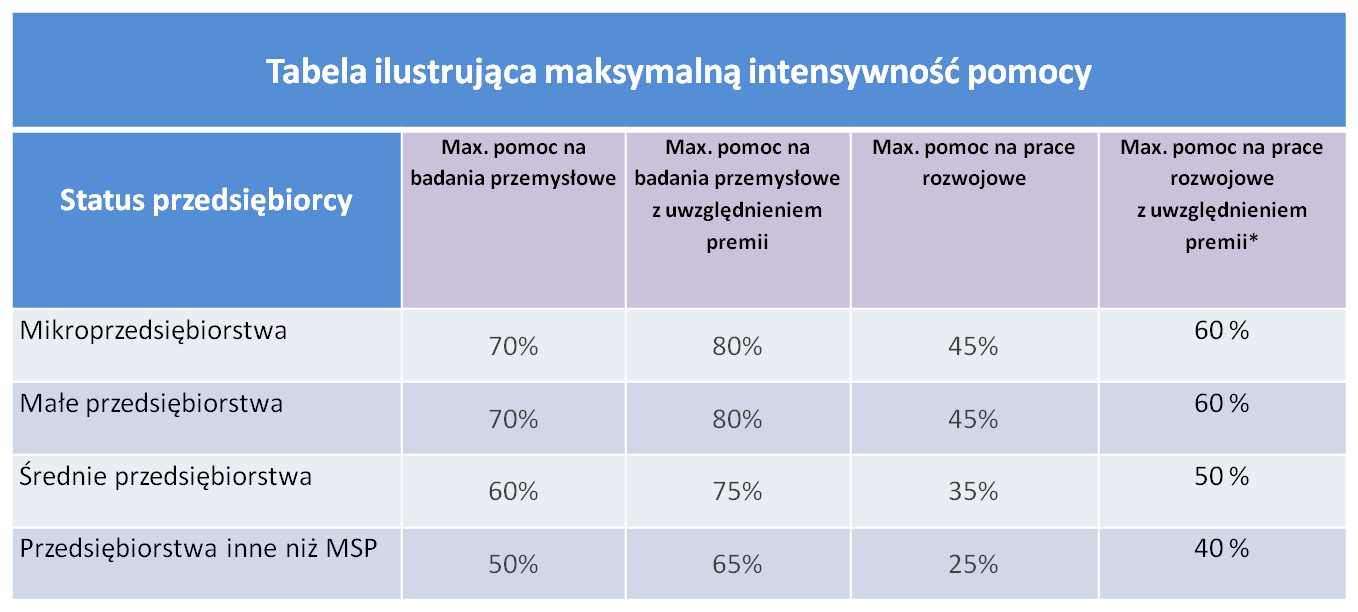 W przypadku projektu realizowanego w ramach „skutecznej współpracy” pomiędzy niepowiązanymi przedsiębiorstwami, weryfikacji w przedmiotowym kryterium podlega, czy Wnioskodawcy oraz konsorcjantowi będącemu przedsiębiorcą ubiegającym się o dofinansowanie przysługuje zwiększona intensywność wsparcia, o której mowa w art.25 ust. 6 lit. b lit. (ii) ww. rozporządzenia.W przypadku gdy Wnioskodawca i ubiegający się dofinansowanie  konsorcjant, wnioskują o premię z tytułu „skutecznej współpracy” w związku z realizacją Projektu pomiędzy co najmniej dwoma niepowiązanymi przedsiębiorcami, z których co najmniej jeden jest mikro, małym lub średnim przedsiębiorcą, wraz z Wnioskiem należy dołączyć oświadczenie o braku powiązania pomiędzy podmiotami realizującymi projekt. Dodatkowo z dokumentacji musi wynikać, że żaden z przedsiębiorców realizujących projekt, nie ponosi więcej niż 70 % kosztów kwalifikowanych danej kategorii badań (badań przemysłowych lub prac rozwojowych).W przypadku gdy Wnioskodawca i ubiegający się dofinansowanie konsorcjant wnioskują o premię z tytułu „skutecznej współpracy” w związku z realizacją Projektu przez przedsiębiorców wspólnie w co najmniej dwóch państwach członkowskich UE lub w państwie członkowskim i w państwie umawiającej się strony Porozumienia EOG, wraz z wnioskiem należy dołączyć oświadczenie o braku powiązania pomiędzy podmiotami realizującymi projekt.  Dodatkowo z dokumentacji musi wynikać, że żaden z przedsiębiorców realizujących projekt, nie ponosi więcej niż 70 % kosztów kwalifikowanych danej kategorii badań (badań przemysłowych lub prac rozwojowych).W przypadku gdy Wnioskodawca i ubiegający się dofinansowanie konsorcjant  wnioskują o premię z tytułu „skutecznej współpracy” w związku z realizacją Projektu między przedsiębiorstwem i co najmniej jedną organizacją prowadzącą badania 
i upowszechniającą wiedzę, jeżeli ta ostatnia ponosi co najmniej 10 % kosztów kwalifikowalnych i ma prawo do publikowania własnych wyników badań;Uwaga: Zgodnie z art. 2 pkt 90 rozporządzenia  Nr 651/2014 uznającego niektóre rodzaje pomocy za zgodne z rynkiem wewnętrznym w zastosowaniu art. 107 i 108 Traktatu  podwykonawstwa nie uważa się za skuteczną współpracę.Przedsiębiorca zagraniczny będący członkiem konsorcjum nie otrzymuje dofinansowania w ramach projektu.W przypadku, gdy Wnioskodawca (lider konsorcjum) oraz konsorcjant/konsorcjanci wnioskuje o premię z tytułu szerokiego rozpowszechniania wyników projektu na podstawie art. 25 ust. 6 lit. b lit. ii) ww. rozporządzenia, konieczne jest wykazanie w dokumentacji projektu, że w okresie 3 lat od zakończenia projektu wyniki projektu:zostaną zaprezentowane na co najmniej 3 konferencjach naukowych i technicznych, 
w tym co najmniej 1 o randze ogólnokrajowej lubzostaną opublikowane w co najmniej 2 czasopismach naukowych lub technicznych  zawartych w wykazie czasopism opracowanym przez MNISW (w części A Wykazu -  wykaz czasopism (w części A) został zamieszczony w dokumentacji dla tego Działania  PO IR na stronie internetowej IP) lub powszechnie dostępnych bazach danych zapewniających swobodny dostęp do uzyskanych wyników badań (surowych danych badawczych), lubzostaną w całości rozpowszechnione za pośrednictwem oprogramowania bezpłatnego lub oprogramowania z licencją otwartego dostępu.W przypadku zadeklarowania w dokumentacji projektowej, że wyniki projektu zostaną szeroko rozpowszechnione, z czym wiązać się będzie zwiększenie intensywności udzielanej pomocy publicznej, przeprowadzenie ww. działań upowszechniających będzie przedmiotem monitorowania lub kontroli przedsięwzięcia prowadzonej w ramach kontroli trwałości przez Instytucję Pośredniczącą.Uwaga:Pomoc publiczną w projekcie otrzymują przedsiębiorstwa w rozumieniu art. 1 Załącznika nr 1 do Rozporządzenia Komisji (UE) nr 651/2014 uznającego niektóre rodzaje pomocy za zgodne z rynkiem wewnętrznym w zastosowaniu art. 107 i 108 Traktatu.Jednostka naukowa rozumiana zgodnie z definicją „organizacji prowadzącej badania i upowszechniającej wiedzę”, określoną w art. 2 pkt 83 rozporządzenia KE (UE) 
nr 651/2014 uznającego niektóre rodzaje pomocy za zgodne z rynkiem wewnętrznym 
w zastosowaniu art. 107 i 108 Traktatu, nie jest beneficjentem pomocy publicznej i może otrzymać do 100% dofinansowania.Wnioskodawca właściwie wyliczył wnioskowaną kwotę dofinansowania zgodnie z:limitem dot. minimalnej wartości kosztów kwalifikowanych  - 2 mln PLN; limitem dot. maksymalnej wartości dofinansowania na jeden projekt w wysokości 
10 mln PLN; wymogami dotyczącymi dopuszczalnego udziału poszczególnych członków konsorcjum w kosztach kwalifikowalnych projektu;wymogami w zakresie dopuszczalnego limitu na podwykonawstwo;określonymi w Regulaminie Przeprowadzania Konkursu (RPK);przepisami dotyczącymi pomocy publicznej (w tym w zakresie intensywności wsparcia po przyznaniu premii, o której mowa poniżej) przy zachowaniu odpowiednich dla poszczególnych rodzajów prac B+R pułapów wynikających 
z rozporządzenia Komisji (UE) nr 651/2014 uznającego niektóre rodzaje pomocy za zgodne z rynkiem wewnętrznym w zastosowaniu art. 107 i 108 Traktatu. przedstawionymi w poniższej tabeli:W przypadku projektu realizowanego w ramach „skutecznej współpracy” pomiędzy niepowiązanymi przedsiębiorstwami, weryfikacji w przedmiotowym kryterium podlega, czy Wnioskodawcy oraz konsorcjantowi będącemu przedsiębiorcą ubiegającym się o dofinansowanie przysługuje zwiększona intensywność wsparcia, o której mowa w art.25 ust. 6 lit. b lit. (ii) ww. rozporządzenia.W przypadku gdy Wnioskodawca i ubiegający się dofinansowanie  konsorcjant, wnioskują o premię z tytułu „skutecznej współpracy” w związku z realizacją Projektu pomiędzy co najmniej dwoma niepowiązanymi przedsiębiorcami, z których co najmniej jeden jest mikro, małym lub średnim przedsiębiorcą, wraz z Wnioskiem należy dołączyć oświadczenie o braku powiązania pomiędzy podmiotami realizującymi projekt. Dodatkowo z dokumentacji musi wynikać, że żaden z przedsiębiorców realizujących projekt, nie ponosi więcej niż 70 % kosztów kwalifikowanych danej kategorii badań (badań przemysłowych lub prac rozwojowych).W przypadku gdy Wnioskodawca i ubiegający się dofinansowanie konsorcjant wnioskują o premię z tytułu „skutecznej współpracy” w związku z realizacją Projektu przez przedsiębiorców wspólnie w co najmniej dwóch państwach członkowskich UE lub w państwie członkowskim i w państwie umawiającej się strony Porozumienia EOG, wraz z wnioskiem należy dołączyć oświadczenie o braku powiązania pomiędzy podmiotami realizującymi projekt.  Dodatkowo z dokumentacji musi wynikać, że żaden z przedsiębiorców realizujących projekt, nie ponosi więcej niż 70 % kosztów kwalifikowanych danej kategorii badań (badań przemysłowych lub prac rozwojowych).W przypadku gdy Wnioskodawca i ubiegający się dofinansowanie konsorcjant  wnioskują o premię z tytułu „skutecznej współpracy” w związku z realizacją Projektu między przedsiębiorstwem i co najmniej jedną organizacją prowadzącą badania 
i upowszechniającą wiedzę, jeżeli ta ostatnia ponosi co najmniej 10 % kosztów kwalifikowalnych i ma prawo do publikowania własnych wyników badań;Uwaga: Zgodnie z art. 2 pkt 90 rozporządzenia  Nr 651/2014 uznającego niektóre rodzaje pomocy za zgodne z rynkiem wewnętrznym w zastosowaniu art. 107 i 108 Traktatu  podwykonawstwa nie uważa się za skuteczną współpracę.Przedsiębiorca zagraniczny będący członkiem konsorcjum nie otrzymuje dofinansowania w ramach projektu.W przypadku, gdy Wnioskodawca (lider konsorcjum) oraz konsorcjant/konsorcjanci wnioskuje o premię z tytułu szerokiego rozpowszechniania wyników projektu na podstawie art. 25 ust. 6 lit. b lit. ii) ww. rozporządzenia, konieczne jest wykazanie w dokumentacji projektu, że w okresie 3 lat od zakończenia projektu wyniki projektu:zostaną zaprezentowane na co najmniej 3 konferencjach naukowych i technicznych, 
w tym co najmniej 1 o randze ogólnokrajowej lubzostaną opublikowane w co najmniej 2 czasopismach naukowych lub technicznych  zawartych w wykazie czasopism opracowanym przez MNISW (w części A Wykazu -  wykaz czasopism (w części A) został zamieszczony w dokumentacji dla tego Działania  PO IR na stronie internetowej IP) lub powszechnie dostępnych bazach danych zapewniających swobodny dostęp do uzyskanych wyników badań (surowych danych badawczych), lubzostaną w całości rozpowszechnione za pośrednictwem oprogramowania bezpłatnego lub oprogramowania z licencją otwartego dostępu.W przypadku zadeklarowania w dokumentacji projektowej, że wyniki projektu zostaną szeroko rozpowszechnione, z czym wiązać się będzie zwiększenie intensywności udzielanej pomocy publicznej, przeprowadzenie ww. działań upowszechniających będzie przedmiotem monitorowania lub kontroli przedsięwzięcia prowadzonej w ramach kontroli trwałości przez Instytucję Pośredniczącą.Uwaga:Pomoc publiczną w projekcie otrzymują przedsiębiorstwa w rozumieniu art. 1 Załącznika nr 1 do Rozporządzenia Komisji (UE) nr 651/2014 uznającego niektóre rodzaje pomocy za zgodne z rynkiem wewnętrznym w zastosowaniu art. 107 i 108 Traktatu.Jednostka naukowa rozumiana zgodnie z definicją „organizacji prowadzącej badania i upowszechniającej wiedzę”, określoną w art. 2 pkt 83 rozporządzenia KE (UE) 
nr 651/2014 uznającego niektóre rodzaje pomocy za zgodne z rynkiem wewnętrznym 
w zastosowaniu art. 107 i 108 Traktatu, nie jest beneficjentem pomocy publicznej i może otrzymać do 100% dofinansowania.TAK/NIETAK/NIE4.4.4.Projekt jest zgodny 
z polityką równości szans, o której mowa w art. 7 rozporządzenia Parlamentu Europejskiego i Rady (UE) nr 1303/2013.Projekt jest zgodny 
z polityką równości szans, o której mowa w art. 7 rozporządzenia Parlamentu Europejskiego i Rady (UE) nr 1303/2013.Wnioskodawca deklaruje, że projekt jest zgodny z polityką równości szans, o której mowa w art. 7 rozporządzenia Parlamentu Europejskiego i Rady (UE) nr 1303/2013.Wnioskodawca deklaruje, że projekt jest zgodny z polityką równości szans, o której mowa w art. 7 rozporządzenia Parlamentu Europejskiego i Rady (UE) nr 1303/2013.TAK/NIETAK/NIE5.5.5.Projekt ma pozytywny wpływ na realizację zasady zrównoważonego rozwoju, o której mowa w art. 8 rozporządzenia Parlamentu Europejskiego i Rady (UE) nr 1303/2013.Projekt ma pozytywny wpływ na realizację zasady zrównoważonego rozwoju, o której mowa w art. 8 rozporządzenia Parlamentu Europejskiego i Rady (UE) nr 1303/2013.Zrównoważony rozwój definiuje się jako rozwój społeczno-gospodarczy, w którym następuje integrowanie działań mających na celu wzrost gospodarczy oraz działań społecznych, z zachowaniem równowagi przyrodniczej i trwałości podstawowych procesów przyrodniczych w celu zagwarantowania możliwości zaspokajania potrzeb poszczególnych społeczności lub obywateli, zarówno współczesnego, jak i przyszłych pokoleń.Wnioskodawca powinien zapewnić pozytywny wpływ projektu na realizację zasady zrównoważonego rozwoju (w tym klimat) poprzez stosowanie odpowiednich rozwiązań podczas planowania i realizacji projektu. W związku z powyższym do dofinansowania mogą zostać wyłonione projekty:w których sposób realizacji projektu zapewnia wybór rozwiązań/metod eksploatacji urządzeń/sposobów realizacji prac B+R, mających pozytywny wpływ na ochronę środowiska, w szczególności poprzez dokonywanie zakupów dostaw 
i usług niezbędnych do realizacji projektu, w oparciu o wybór ofert (dostaw 
i usług) najbardziej korzystnych pod względem gospodarczym i zarazem najbardziej  korzystnych gdy chodzi o oddziaływanie na środowisko (np. mniejsza energochłonność, zużycie wody, wykorzystanie materiałów pochodzących 
z recyclingu etc.) lubktórych rezultatem jest powstanie rozwiązania (produktu/technologii/usługi) pozytywnie oddziałującego na ochronę środowiska, dotyczy to w szczególności projektów dotyczących następujących obszarów:czystsze procesy, materiały i produkty, produkcja czystszej energii, wykorzystanie odpadów w procesie produkcyjnym, zamknięcie obiegu wodnego i ściekowego w ramach projektu etc., w których efekcie powstanie rozwiązanie prowadzące w szczególności do zmniejszenia materiałochłonności produkcji, zmniejszenia energochłonności produkcji, zmniejszenia wielkości emisji zanieczyszczeń, zwiększenia stopnia ponownego wykorzystania materiałów bądź odpadów, zwiększenie udziału odnawialnych źródeł energii w bilansie energetycznym.Do uzyskania pozytywnej oceny w ramach przedmiotowego kryterium wystarczające jest wykazanie we wniosku o dofinansowanie, że co najmniej jeden z opisanych wyżej wymogów  zostanie spełniony. Ponadto, aby kryterium mogło zostać uznane za spełnione, należy w polu wniosku, odnoszącym się do pozytywnego wpływu projektu na środowisko przedstawić odpowiednie i zakładane wskaźniki potwierdzające pozytywny wpływ na realizację zasady zrównoważonego rozwoju. Wnioskodawca może sam określić wskaźniki potwierdzające pozytywny wpływ na środowisko lub wybrać je ze Wspólnej Listy Wskaźników Kluczowych (WLWK). Wskaźniki te będą monitorowane i raportowane w części sprawozdawczej wniosku o płatność.Zrównoważony rozwój definiuje się jako rozwój społeczno-gospodarczy, w którym następuje integrowanie działań mających na celu wzrost gospodarczy oraz działań społecznych, z zachowaniem równowagi przyrodniczej i trwałości podstawowych procesów przyrodniczych w celu zagwarantowania możliwości zaspokajania potrzeb poszczególnych społeczności lub obywateli, zarówno współczesnego, jak i przyszłych pokoleń.Wnioskodawca powinien zapewnić pozytywny wpływ projektu na realizację zasady zrównoważonego rozwoju (w tym klimat) poprzez stosowanie odpowiednich rozwiązań podczas planowania i realizacji projektu. W związku z powyższym do dofinansowania mogą zostać wyłonione projekty:w których sposób realizacji projektu zapewnia wybór rozwiązań/metod eksploatacji urządzeń/sposobów realizacji prac B+R, mających pozytywny wpływ na ochronę środowiska, w szczególności poprzez dokonywanie zakupów dostaw 
i usług niezbędnych do realizacji projektu, w oparciu o wybór ofert (dostaw 
i usług) najbardziej korzystnych pod względem gospodarczym i zarazem najbardziej  korzystnych gdy chodzi o oddziaływanie na środowisko (np. mniejsza energochłonność, zużycie wody, wykorzystanie materiałów pochodzących 
z recyclingu etc.) lubktórych rezultatem jest powstanie rozwiązania (produktu/technologii/usługi) pozytywnie oddziałującego na ochronę środowiska, dotyczy to w szczególności projektów dotyczących następujących obszarów:czystsze procesy, materiały i produkty, produkcja czystszej energii, wykorzystanie odpadów w procesie produkcyjnym, zamknięcie obiegu wodnego i ściekowego w ramach projektu etc., w których efekcie powstanie rozwiązanie prowadzące w szczególności do zmniejszenia materiałochłonności produkcji, zmniejszenia energochłonności produkcji, zmniejszenia wielkości emisji zanieczyszczeń, zwiększenia stopnia ponownego wykorzystania materiałów bądź odpadów, zwiększenie udziału odnawialnych źródeł energii w bilansie energetycznym.Do uzyskania pozytywnej oceny w ramach przedmiotowego kryterium wystarczające jest wykazanie we wniosku o dofinansowanie, że co najmniej jeden z opisanych wyżej wymogów  zostanie spełniony. Ponadto, aby kryterium mogło zostać uznane za spełnione, należy w polu wniosku, odnoszącym się do pozytywnego wpływu projektu na środowisko przedstawić odpowiednie i zakładane wskaźniki potwierdzające pozytywny wpływ na realizację zasady zrównoważonego rozwoju. Wnioskodawca może sam określić wskaźniki potwierdzające pozytywny wpływ na środowisko lub wybrać je ze Wspólnej Listy Wskaźników Kluczowych (WLWK). Wskaźniki te będą monitorowane i raportowane w części sprawozdawczej wniosku o płatność.TAK/NIETAK/NIE6.6.6.Przedmiot projektu nie dotyczy rodzajów działalności wykluczonych z możliwości uzyskania wsparcia w ramach danego działania PO IRPrzedmiot projektu nie dotyczy rodzajów działalności wykluczonych z możliwości uzyskania wsparcia w ramach danego działania PO IRWeryfikacji podlega, czy przedmiot realizacji projektu może być wspierany w ramach przedmiotowego instrumentu PO IR, tj. czy nie stanowi działalności wykluczonej 
z możliwości uzyskania pomocy na podstawie regulacji w zakresie pomocy publicznej na B+R (w szczególności działalności wymienionych w art. 1 Rozporządzenia Komisji (UE) 
nr 651/2014 z dnia 17 czerwca 2014 r. uznającego niektóre rodzaje pomocy za zgodne 
z rynkiem wewnętrznym w zastosowaniu art. 107 i 108 Traktatu) oraz na podstawie art.3 ust 3 Rozporządzenia  PE i Rady (UE) nr 1301/2013 z dnia 17 grudnia 2013 r. w sprawie Europejskiego Funduszu Rozwoju Regionalnego i przepisów szczególnych dotyczących celu "Inwestycje na rzecz wzrostu i zatrudnienia" oraz w sprawie uchylenia rozporządzenia (WE) nr 1080/2006). Na podstawie ww. regulacji wsparciem nie mogą być objęte w szczególności:inwestycje na rzecz redukcji emisji gazów cieplarnianych pochodzących z listy działań wymienionych w załączniku I do dyrektywy 2003/87/WE;przedsiębiorstwa w trudnej sytuacji w rozumieniu unijnych przepisów dotyczących pomocy państwa;inwestycje w infrastrukturę portów lotniczych, chyba że są one związane z ochroną środowiska lub towarzyszą im inwestycje niezbędne do łagodzenia lub ograniczenia ich negatywnego oddziaływania na środowisko;działania bezpośrednio związane z ilością wywożonych produktów, tworzeniem 
i prowadzeniem sieci dystrybucyjnej lub innymi wydatkami bieżącymi związanymi 
z prowadzeniem działalności wywozowej. Weryfikacji podlega, czy przedmiot realizacji projektu może być wspierany w ramach przedmiotowego instrumentu PO IR, tj. czy nie stanowi działalności wykluczonej 
z możliwości uzyskania pomocy na podstawie regulacji w zakresie pomocy publicznej na B+R (w szczególności działalności wymienionych w art. 1 Rozporządzenia Komisji (UE) 
nr 651/2014 z dnia 17 czerwca 2014 r. uznającego niektóre rodzaje pomocy za zgodne 
z rynkiem wewnętrznym w zastosowaniu art. 107 i 108 Traktatu) oraz na podstawie art.3 ust 3 Rozporządzenia  PE i Rady (UE) nr 1301/2013 z dnia 17 grudnia 2013 r. w sprawie Europejskiego Funduszu Rozwoju Regionalnego i przepisów szczególnych dotyczących celu "Inwestycje na rzecz wzrostu i zatrudnienia" oraz w sprawie uchylenia rozporządzenia (WE) nr 1080/2006). Na podstawie ww. regulacji wsparciem nie mogą być objęte w szczególności:inwestycje na rzecz redukcji emisji gazów cieplarnianych pochodzących z listy działań wymienionych w załączniku I do dyrektywy 2003/87/WE;przedsiębiorstwa w trudnej sytuacji w rozumieniu unijnych przepisów dotyczących pomocy państwa;inwestycje w infrastrukturę portów lotniczych, chyba że są one związane z ochroną środowiska lub towarzyszą im inwestycje niezbędne do łagodzenia lub ograniczenia ich negatywnego oddziaływania na środowisko;działania bezpośrednio związane z ilością wywożonych produktów, tworzeniem 
i prowadzeniem sieci dystrybucyjnej lub innymi wydatkami bieżącymi związanymi 
z prowadzeniem działalności wywozowej. TAK/NIETAK/NIEKryteria formalne specyficzne:Kryteria formalne specyficzne:Kryteria formalne specyficzne:Kryteria formalne specyficzne:Kryteria formalne specyficzne:Kryteria formalne specyficzne:Kryteria formalne specyficzne:Kryteria formalne specyficzne:Kryteria formalne specyficzne:1. Projekt zostanie rozpoczęty po dniu złożenia wniosku 
o dofinansowanieProjekt zostanie rozpoczęty po dniu złożenia wniosku 
o dofinansowanieProjekt zostanie rozpoczęty po dniu złożenia wniosku 
o dofinansowanieProjekt zostanie rozpoczęty po dniu złożenia wniosku 
o dofinansowanieZgodnie z zasadami udzielania pomocy publicznej na rzecz przedsięwzięć realizowanych przez przedsiębiorstwa, w tym przede wszystkim mając na uwadze zapewnienie, że pomoc państwa wywołuje efekt zachęty, o którym mowa w art. 6 Rozporządzenia Komisji (UE) nr 651/2014, wydatki mogą być kwalifikowane po dniu złożenia wniosku 
o dofinansowanie. W związku z tym realizacja projektu może zostać rozpoczęta dopiero po dniu złożenia wniosku o dofinansowanie.Za rozpoczęcie projektu uważa się w szczególności: rozpoczęcie prac B+R, podpisanie umowy z dostawcą lub wykonawcą usług, dostawę towaru lub wykonanie usługi oraz samo rozpoczęcie świadczenia usługi, wpłatę zaliczki lub zadatku na dostawę towaru lub wykonanie usługi.W przypadku zlecania usług badawczych w projekcie zewnętrznemu wykonawcy, za rozpoczęcie projektu nie jest uważane i może mieć miejsce przed złożeniem wniosku 
o dofinansowanie:przeprowadzenie i rozstrzygnięcie procedury wyboru zewnętrznego wykonawcy (np. wystosowanie zapytania ofertowego, złożenie oferty przez wykonawcę, ocena ofert);zawarcie umowy warunkowej z wykonawcą prac B+R;podpisanie listów intencyjnych.W przypadku podmiotów zobowiązanych do dokonywania wydatków na podstawie regulacji ustawy z dnia 29 stycznia 2004 r. Prawo zamówień publicznych (t. jedn. Dz.U. 
z 2013 r., poz. 907, z późn. zm.), wszczęcie postępowania i wyłonienie wykonawcy nie stanowi rozpoczęcia projektu (pod warunkiem, że lider konsorcjum lub konsorcjant/konsorcjanci  w ogłoszeniu wszczynającym postępowanie zastrzegł możliwość unieważnienia postępowania w przypadku nieprzyznania mu środków pochodzących 
z budżetu UE, zgodnie z art. 93 ust.1a ustawy Prawo zamówień publicznych).Zgodnie z zasadami udzielania pomocy publicznej na rzecz przedsięwzięć realizowanych przez przedsiębiorstwa, w tym przede wszystkim mając na uwadze zapewnienie, że pomoc państwa wywołuje efekt zachęty, o którym mowa w art. 6 Rozporządzenia Komisji (UE) nr 651/2014, wydatki mogą być kwalifikowane po dniu złożenia wniosku 
o dofinansowanie. W związku z tym realizacja projektu może zostać rozpoczęta dopiero po dniu złożenia wniosku o dofinansowanie.Za rozpoczęcie projektu uważa się w szczególności: rozpoczęcie prac B+R, podpisanie umowy z dostawcą lub wykonawcą usług, dostawę towaru lub wykonanie usługi oraz samo rozpoczęcie świadczenia usługi, wpłatę zaliczki lub zadatku na dostawę towaru lub wykonanie usługi.W przypadku zlecania usług badawczych w projekcie zewnętrznemu wykonawcy, za rozpoczęcie projektu nie jest uważane i może mieć miejsce przed złożeniem wniosku 
o dofinansowanie:przeprowadzenie i rozstrzygnięcie procedury wyboru zewnętrznego wykonawcy (np. wystosowanie zapytania ofertowego, złożenie oferty przez wykonawcę, ocena ofert);zawarcie umowy warunkowej z wykonawcą prac B+R;podpisanie listów intencyjnych.W przypadku podmiotów zobowiązanych do dokonywania wydatków na podstawie regulacji ustawy z dnia 29 stycznia 2004 r. Prawo zamówień publicznych (t. jedn. Dz.U. 
z 2013 r., poz. 907, z późn. zm.), wszczęcie postępowania i wyłonienie wykonawcy nie stanowi rozpoczęcia projektu (pod warunkiem, że lider konsorcjum lub konsorcjant/konsorcjanci  w ogłoszeniu wszczynającym postępowanie zastrzegł możliwość unieważnienia postępowania w przypadku nieprzyznania mu środków pochodzących 
z budżetu UE, zgodnie z art. 93 ust.1a ustawy Prawo zamówień publicznych).TAK/NIETAK/NIEKRYTERIA OCENY MERYTORYCZNEJ KRYTERIA OCENY MERYTORYCZNEJ KRYTERIA OCENY MERYTORYCZNEJ KRYTERIA OCENY MERYTORYCZNEJ KRYTERIA OCENY MERYTORYCZNEJ KRYTERIA OCENY MERYTORYCZNEJ KRYTERIA OCENY MERYTORYCZNEJ KRYTERIA OCENY MERYTORYCZNEJ KRYTERIA OCENY MERYTORYCZNEJ lp.lp.nazwa kryteriumnazwa kryteriumopis kryteriumopis kryteriumopis kryteriumopis kryteriumocenaKRYTERIA DOSTĘPUKRYTERIA DOSTĘPUKRYTERIA DOSTĘPUKRYTERIA DOSTĘPUKRYTERIA DOSTĘPUKRYTERIA DOSTĘPUKRYTERIA DOSTĘPUKRYTERIA DOSTĘPUKRYTERIA DOSTĘPU1. 1. Projekt obejmuje badania przemysłowe i prace rozwojowe albo prace rozwojowe i dotyczy innowacji produktowej lub procesowejProjekt obejmuje badania przemysłowe i prace rozwojowe albo prace rozwojowe i dotyczy innowacji produktowej lub procesowejW ramach kryterium ocenie podlega, czy  projekt ma charakter projektu badawczego, w którym przewidziano realizację badań przemysłowych i prac rozwojowych albo prac rozwojowych.Jako badania przemysłowe i prace rozwojowe, należy rozumieć badania przemysłowe i prace rozwojowe, o których mowa w art. 2  pkt 85 i 86 rozporządzenia Komisji (UE) nr 651/2014 z dnia 17 czerwca 2014 r. uznającego niektóre rodzaje pomocy za zgodne ze rynkiem wewnętrznym w zastosowaniu art. 107 i 108 Traktatu (Dz. Urz. UE L 187 z 26.06.2014):badania przemysłowe - oznaczają badania planowane lub badania krytyczne mające na celu zdobycie nowej wiedzy oraz umiejętności celem opracowania nowych produktów, procesów lub usług, lub też wprowadzenia znaczących ulepszeń do istniejących produktów, procesów lub usług. Uwzględniają one tworzenie elementów składowych systemów złożonych i mogą obejmować budowę prototypów w środowisku laboratoryjnym lub środowisku interfejsu symulującego istniejące systemy, a także linii pilotażowych, kiedy są one konieczne do badań przemysłowych, a zwłaszcza uzyskania dowodu w przypadku technologii generycznych;eksperymentalne prace rozwojowe - oznaczają zdobywanie, łączenie, kształtowanie 
i wykorzystywanie dostępnej aktualnie wiedzy i umiejętności z dziedziny nauki, technologii i biznesu oraz innej stosownej wiedzy i umiejętności w celu opracowywania nowych lub ulepszonych produktów, procesów lub usług. Mogą one także obejmować na przykład czynności mające na celu pojęciowe definiowanie, planowanie oraz dokumentowanie nowych produktów, procesów i usług. Prace rozwojowe mogą obejmować opracowanie prototypów, demonstracje, opracowanie projektów pilotażowych, testowanie i walidację nowych lub ulepszonych produktów, procesów lub usług w otoczeniu stanowiącym model warunków rzeczywistego funkcjonowania, których głównym celem jest dalsze udoskonalenie techniczne produktów, procesów lub usług, których ostateczny kształt zasadniczo nie jest jeszcze określony. Mogą obejmować opracowanie prototypów i projektów pilotażowych, które można wykorzystać do celów komercyjnych, w przypadku gdy prototyp lub projekt pilotażowy z konieczności jest produktem końcowym do wykorzystania do celów komercyjnych,  a jego produkcja jest zbyt kosztowna, aby służył on jedynie do demonstracji i walidacji. Eksperymentalne prace rozwojowe nie obejmują rutynowych i okresowych zmian wprowadzanych do istniejących produktów, linii produkcyjnych, procesów wytwórczych, usług oraz innych operacji w toku, nawet jeśli takie zmiany mają charakter ulepszeń.Prace nie mające charakteru badań przemysłowych ani prac rozwojowych (w tym badania podstawowe, prace rutynowe, przedwdrożeniowe, inżynieryjne, koncepcyjne, wdrożeniowe) nie stanowią kosztu kwalifikowalnego.Charakter prac rozwojowych musi być uzasadniony w kontekście wdrożenia ich wyników do działalności  gospodarczej. W przypadku projektów informatycznych, w których część badawcza wiąże się 
z przeprowadzeniem prac B+R w zakresie oprogramowania komputerowego, należy uwzględnić zasady określone w przygotowanym przez OECD Podręczniku Frascati 
z 2002 r. Zgodnie z zapisami Podręcznika „czynności rutynowe związane 
z oprogramowaniem, niepociągające za sobą postępu naukowego czy technicznego ani wyeliminowania niepewności o charakterze technicznym, nie powinny być zaliczane do B+R”.Przykłady czynności, które nie są pracami B+R:tworzenie aplikacji biznesowych i systemów informatycznych na podstawie znanych  metod i istniejących narzędzi informatycznych;obsługa istniejących systemów;konwersja oraz/lub tłumaczenie języków komputerowych;dodawanie funkcjonalności dla użytkownika w programach użytkowych;usuwanie błędów z systemów (debugging);adaptacja istniejącego oprogramowania;przygotowywanie dokumentacji dla użytkownika. Ponadto w ramach przedmiotowego kryterium ocenie podlegać będzie czy projekt dotyczy innowacji produktowej lub procesowej.  Do oceny kryterium przyjmuje się definicję innowacji określoną w podręczniku OECD Podręcznik Oslo, zgodnie z którą przez innowację należy rozumieć wprowadzenie do praktyki w gospodarce nowego lub znacząco ulepszonego rozwiązania w odniesieniu do produktu (towaru lub usługi), procesu, marketingu lub organizacji. Na podstawie definicji Podręcznika Oslo:innowacja produktowa oznacza wprowadzenie na rynek przez dane przedsiębiorstwo nowego towaru lub usługi, lub znaczące ulepszenie oferowanych uprzednio towarów i usług w odniesieniu do ich charakterystyk lub przeznaczenia;innowacja procesowa oznacza wprowadzenie do praktyki w przedsiębiorstwie nowych lub znacząco ulepszonych metod produkcji lub dostawy.W ramach konkursu nie mogą być dofinansowane projekty, których rezultat nie stanowi innowacji produktowej lub procesowej.Kryterium uznaje się za spełnione w sytuacji, gdy zostały spełnione wszystkie ww. warunki, tzn. projekt obejmuje badania przemysłowe i prace rozwojowe lub prace rozwojowe oraz dotyczy innowacji produktowej lub procesowej.W ramach kryterium ocenie podlega, czy  projekt ma charakter projektu badawczego, w którym przewidziano realizację badań przemysłowych i prac rozwojowych albo prac rozwojowych.Jako badania przemysłowe i prace rozwojowe, należy rozumieć badania przemysłowe i prace rozwojowe, o których mowa w art. 2  pkt 85 i 86 rozporządzenia Komisji (UE) nr 651/2014 z dnia 17 czerwca 2014 r. uznającego niektóre rodzaje pomocy za zgodne ze rynkiem wewnętrznym w zastosowaniu art. 107 i 108 Traktatu (Dz. Urz. UE L 187 z 26.06.2014):badania przemysłowe - oznaczają badania planowane lub badania krytyczne mające na celu zdobycie nowej wiedzy oraz umiejętności celem opracowania nowych produktów, procesów lub usług, lub też wprowadzenia znaczących ulepszeń do istniejących produktów, procesów lub usług. Uwzględniają one tworzenie elementów składowych systemów złożonych i mogą obejmować budowę prototypów w środowisku laboratoryjnym lub środowisku interfejsu symulującego istniejące systemy, a także linii pilotażowych, kiedy są one konieczne do badań przemysłowych, a zwłaszcza uzyskania dowodu w przypadku technologii generycznych;eksperymentalne prace rozwojowe - oznaczają zdobywanie, łączenie, kształtowanie 
i wykorzystywanie dostępnej aktualnie wiedzy i umiejętności z dziedziny nauki, technologii i biznesu oraz innej stosownej wiedzy i umiejętności w celu opracowywania nowych lub ulepszonych produktów, procesów lub usług. Mogą one także obejmować na przykład czynności mające na celu pojęciowe definiowanie, planowanie oraz dokumentowanie nowych produktów, procesów i usług. Prace rozwojowe mogą obejmować opracowanie prototypów, demonstracje, opracowanie projektów pilotażowych, testowanie i walidację nowych lub ulepszonych produktów, procesów lub usług w otoczeniu stanowiącym model warunków rzeczywistego funkcjonowania, których głównym celem jest dalsze udoskonalenie techniczne produktów, procesów lub usług, których ostateczny kształt zasadniczo nie jest jeszcze określony. Mogą obejmować opracowanie prototypów i projektów pilotażowych, które można wykorzystać do celów komercyjnych, w przypadku gdy prototyp lub projekt pilotażowy z konieczności jest produktem końcowym do wykorzystania do celów komercyjnych,  a jego produkcja jest zbyt kosztowna, aby służył on jedynie do demonstracji i walidacji. Eksperymentalne prace rozwojowe nie obejmują rutynowych i okresowych zmian wprowadzanych do istniejących produktów, linii produkcyjnych, procesów wytwórczych, usług oraz innych operacji w toku, nawet jeśli takie zmiany mają charakter ulepszeń.Prace nie mające charakteru badań przemysłowych ani prac rozwojowych (w tym badania podstawowe, prace rutynowe, przedwdrożeniowe, inżynieryjne, koncepcyjne, wdrożeniowe) nie stanowią kosztu kwalifikowalnego.Charakter prac rozwojowych musi być uzasadniony w kontekście wdrożenia ich wyników do działalności  gospodarczej. W przypadku projektów informatycznych, w których część badawcza wiąże się 
z przeprowadzeniem prac B+R w zakresie oprogramowania komputerowego, należy uwzględnić zasady określone w przygotowanym przez OECD Podręczniku Frascati 
z 2002 r. Zgodnie z zapisami Podręcznika „czynności rutynowe związane 
z oprogramowaniem, niepociągające za sobą postępu naukowego czy technicznego ani wyeliminowania niepewności o charakterze technicznym, nie powinny być zaliczane do B+R”.Przykłady czynności, które nie są pracami B+R:tworzenie aplikacji biznesowych i systemów informatycznych na podstawie znanych  metod i istniejących narzędzi informatycznych;obsługa istniejących systemów;konwersja oraz/lub tłumaczenie języków komputerowych;dodawanie funkcjonalności dla użytkownika w programach użytkowych;usuwanie błędów z systemów (debugging);adaptacja istniejącego oprogramowania;przygotowywanie dokumentacji dla użytkownika. Ponadto w ramach przedmiotowego kryterium ocenie podlegać będzie czy projekt dotyczy innowacji produktowej lub procesowej.  Do oceny kryterium przyjmuje się definicję innowacji określoną w podręczniku OECD Podręcznik Oslo, zgodnie z którą przez innowację należy rozumieć wprowadzenie do praktyki w gospodarce nowego lub znacząco ulepszonego rozwiązania w odniesieniu do produktu (towaru lub usługi), procesu, marketingu lub organizacji. Na podstawie definicji Podręcznika Oslo:innowacja produktowa oznacza wprowadzenie na rynek przez dane przedsiębiorstwo nowego towaru lub usługi, lub znaczące ulepszenie oferowanych uprzednio towarów i usług w odniesieniu do ich charakterystyk lub przeznaczenia;innowacja procesowa oznacza wprowadzenie do praktyki w przedsiębiorstwie nowych lub znacząco ulepszonych metod produkcji lub dostawy.W ramach konkursu nie mogą być dofinansowane projekty, których rezultat nie stanowi innowacji produktowej lub procesowej.Kryterium uznaje się za spełnione w sytuacji, gdy zostały spełnione wszystkie ww. warunki, tzn. projekt obejmuje badania przemysłowe i prace rozwojowe lub prace rozwojowe oraz dotyczy innowacji produktowej lub procesowej.W ramach kryterium ocenie podlega, czy  projekt ma charakter projektu badawczego, w którym przewidziano realizację badań przemysłowych i prac rozwojowych albo prac rozwojowych.Jako badania przemysłowe i prace rozwojowe, należy rozumieć badania przemysłowe i prace rozwojowe, o których mowa w art. 2  pkt 85 i 86 rozporządzenia Komisji (UE) nr 651/2014 z dnia 17 czerwca 2014 r. uznającego niektóre rodzaje pomocy za zgodne ze rynkiem wewnętrznym w zastosowaniu art. 107 i 108 Traktatu (Dz. Urz. UE L 187 z 26.06.2014):badania przemysłowe - oznaczają badania planowane lub badania krytyczne mające na celu zdobycie nowej wiedzy oraz umiejętności celem opracowania nowych produktów, procesów lub usług, lub też wprowadzenia znaczących ulepszeń do istniejących produktów, procesów lub usług. Uwzględniają one tworzenie elementów składowych systemów złożonych i mogą obejmować budowę prototypów w środowisku laboratoryjnym lub środowisku interfejsu symulującego istniejące systemy, a także linii pilotażowych, kiedy są one konieczne do badań przemysłowych, a zwłaszcza uzyskania dowodu w przypadku technologii generycznych;eksperymentalne prace rozwojowe - oznaczają zdobywanie, łączenie, kształtowanie 
i wykorzystywanie dostępnej aktualnie wiedzy i umiejętności z dziedziny nauki, technologii i biznesu oraz innej stosownej wiedzy i umiejętności w celu opracowywania nowych lub ulepszonych produktów, procesów lub usług. Mogą one także obejmować na przykład czynności mające na celu pojęciowe definiowanie, planowanie oraz dokumentowanie nowych produktów, procesów i usług. Prace rozwojowe mogą obejmować opracowanie prototypów, demonstracje, opracowanie projektów pilotażowych, testowanie i walidację nowych lub ulepszonych produktów, procesów lub usług w otoczeniu stanowiącym model warunków rzeczywistego funkcjonowania, których głównym celem jest dalsze udoskonalenie techniczne produktów, procesów lub usług, których ostateczny kształt zasadniczo nie jest jeszcze określony. Mogą obejmować opracowanie prototypów i projektów pilotażowych, które można wykorzystać do celów komercyjnych, w przypadku gdy prototyp lub projekt pilotażowy z konieczności jest produktem końcowym do wykorzystania do celów komercyjnych,  a jego produkcja jest zbyt kosztowna, aby służył on jedynie do demonstracji i walidacji. Eksperymentalne prace rozwojowe nie obejmują rutynowych i okresowych zmian wprowadzanych do istniejących produktów, linii produkcyjnych, procesów wytwórczych, usług oraz innych operacji w toku, nawet jeśli takie zmiany mają charakter ulepszeń.Prace nie mające charakteru badań przemysłowych ani prac rozwojowych (w tym badania podstawowe, prace rutynowe, przedwdrożeniowe, inżynieryjne, koncepcyjne, wdrożeniowe) nie stanowią kosztu kwalifikowalnego.Charakter prac rozwojowych musi być uzasadniony w kontekście wdrożenia ich wyników do działalności  gospodarczej. W przypadku projektów informatycznych, w których część badawcza wiąże się 
z przeprowadzeniem prac B+R w zakresie oprogramowania komputerowego, należy uwzględnić zasady określone w przygotowanym przez OECD Podręczniku Frascati 
z 2002 r. Zgodnie z zapisami Podręcznika „czynności rutynowe związane 
z oprogramowaniem, niepociągające za sobą postępu naukowego czy technicznego ani wyeliminowania niepewności o charakterze technicznym, nie powinny być zaliczane do B+R”.Przykłady czynności, które nie są pracami B+R:tworzenie aplikacji biznesowych i systemów informatycznych na podstawie znanych  metod i istniejących narzędzi informatycznych;obsługa istniejących systemów;konwersja oraz/lub tłumaczenie języków komputerowych;dodawanie funkcjonalności dla użytkownika w programach użytkowych;usuwanie błędów z systemów (debugging);adaptacja istniejącego oprogramowania;przygotowywanie dokumentacji dla użytkownika. Ponadto w ramach przedmiotowego kryterium ocenie podlegać będzie czy projekt dotyczy innowacji produktowej lub procesowej.  Do oceny kryterium przyjmuje się definicję innowacji określoną w podręczniku OECD Podręcznik Oslo, zgodnie z którą przez innowację należy rozumieć wprowadzenie do praktyki w gospodarce nowego lub znacząco ulepszonego rozwiązania w odniesieniu do produktu (towaru lub usługi), procesu, marketingu lub organizacji. Na podstawie definicji Podręcznika Oslo:innowacja produktowa oznacza wprowadzenie na rynek przez dane przedsiębiorstwo nowego towaru lub usługi, lub znaczące ulepszenie oferowanych uprzednio towarów i usług w odniesieniu do ich charakterystyk lub przeznaczenia;innowacja procesowa oznacza wprowadzenie do praktyki w przedsiębiorstwie nowych lub znacząco ulepszonych metod produkcji lub dostawy.W ramach konkursu nie mogą być dofinansowane projekty, których rezultat nie stanowi innowacji produktowej lub procesowej.Kryterium uznaje się za spełnione w sytuacji, gdy zostały spełnione wszystkie ww. warunki, tzn. projekt obejmuje badania przemysłowe i prace rozwojowe lub prace rozwojowe oraz dotyczy innowacji produktowej lub procesowej.W ramach kryterium ocenie podlega, czy  projekt ma charakter projektu badawczego, w którym przewidziano realizację badań przemysłowych i prac rozwojowych albo prac rozwojowych.Jako badania przemysłowe i prace rozwojowe, należy rozumieć badania przemysłowe i prace rozwojowe, o których mowa w art. 2  pkt 85 i 86 rozporządzenia Komisji (UE) nr 651/2014 z dnia 17 czerwca 2014 r. uznającego niektóre rodzaje pomocy za zgodne ze rynkiem wewnętrznym w zastosowaniu art. 107 i 108 Traktatu (Dz. Urz. UE L 187 z 26.06.2014):badania przemysłowe - oznaczają badania planowane lub badania krytyczne mające na celu zdobycie nowej wiedzy oraz umiejętności celem opracowania nowych produktów, procesów lub usług, lub też wprowadzenia znaczących ulepszeń do istniejących produktów, procesów lub usług. Uwzględniają one tworzenie elementów składowych systemów złożonych i mogą obejmować budowę prototypów w środowisku laboratoryjnym lub środowisku interfejsu symulującego istniejące systemy, a także linii pilotażowych, kiedy są one konieczne do badań przemysłowych, a zwłaszcza uzyskania dowodu w przypadku technologii generycznych;eksperymentalne prace rozwojowe - oznaczają zdobywanie, łączenie, kształtowanie 
i wykorzystywanie dostępnej aktualnie wiedzy i umiejętności z dziedziny nauki, technologii i biznesu oraz innej stosownej wiedzy i umiejętności w celu opracowywania nowych lub ulepszonych produktów, procesów lub usług. Mogą one także obejmować na przykład czynności mające na celu pojęciowe definiowanie, planowanie oraz dokumentowanie nowych produktów, procesów i usług. Prace rozwojowe mogą obejmować opracowanie prototypów, demonstracje, opracowanie projektów pilotażowych, testowanie i walidację nowych lub ulepszonych produktów, procesów lub usług w otoczeniu stanowiącym model warunków rzeczywistego funkcjonowania, których głównym celem jest dalsze udoskonalenie techniczne produktów, procesów lub usług, których ostateczny kształt zasadniczo nie jest jeszcze określony. Mogą obejmować opracowanie prototypów i projektów pilotażowych, które można wykorzystać do celów komercyjnych, w przypadku gdy prototyp lub projekt pilotażowy z konieczności jest produktem końcowym do wykorzystania do celów komercyjnych,  a jego produkcja jest zbyt kosztowna, aby służył on jedynie do demonstracji i walidacji. Eksperymentalne prace rozwojowe nie obejmują rutynowych i okresowych zmian wprowadzanych do istniejących produktów, linii produkcyjnych, procesów wytwórczych, usług oraz innych operacji w toku, nawet jeśli takie zmiany mają charakter ulepszeń.Prace nie mające charakteru badań przemysłowych ani prac rozwojowych (w tym badania podstawowe, prace rutynowe, przedwdrożeniowe, inżynieryjne, koncepcyjne, wdrożeniowe) nie stanowią kosztu kwalifikowalnego.Charakter prac rozwojowych musi być uzasadniony w kontekście wdrożenia ich wyników do działalności  gospodarczej. W przypadku projektów informatycznych, w których część badawcza wiąże się 
z przeprowadzeniem prac B+R w zakresie oprogramowania komputerowego, należy uwzględnić zasady określone w przygotowanym przez OECD Podręczniku Frascati 
z 2002 r. Zgodnie z zapisami Podręcznika „czynności rutynowe związane 
z oprogramowaniem, niepociągające za sobą postępu naukowego czy technicznego ani wyeliminowania niepewności o charakterze technicznym, nie powinny być zaliczane do B+R”.Przykłady czynności, które nie są pracami B+R:tworzenie aplikacji biznesowych i systemów informatycznych na podstawie znanych  metod i istniejących narzędzi informatycznych;obsługa istniejących systemów;konwersja oraz/lub tłumaczenie języków komputerowych;dodawanie funkcjonalności dla użytkownika w programach użytkowych;usuwanie błędów z systemów (debugging);adaptacja istniejącego oprogramowania;przygotowywanie dokumentacji dla użytkownika. Ponadto w ramach przedmiotowego kryterium ocenie podlegać będzie czy projekt dotyczy innowacji produktowej lub procesowej.  Do oceny kryterium przyjmuje się definicję innowacji określoną w podręczniku OECD Podręcznik Oslo, zgodnie z którą przez innowację należy rozumieć wprowadzenie do praktyki w gospodarce nowego lub znacząco ulepszonego rozwiązania w odniesieniu do produktu (towaru lub usługi), procesu, marketingu lub organizacji. Na podstawie definicji Podręcznika Oslo:innowacja produktowa oznacza wprowadzenie na rynek przez dane przedsiębiorstwo nowego towaru lub usługi, lub znaczące ulepszenie oferowanych uprzednio towarów i usług w odniesieniu do ich charakterystyk lub przeznaczenia;innowacja procesowa oznacza wprowadzenie do praktyki w przedsiębiorstwie nowych lub znacząco ulepszonych metod produkcji lub dostawy.W ramach konkursu nie mogą być dofinansowane projekty, których rezultat nie stanowi innowacji produktowej lub procesowej.Kryterium uznaje się za spełnione w sytuacji, gdy zostały spełnione wszystkie ww. warunki, tzn. projekt obejmuje badania przemysłowe i prace rozwojowe lub prace rozwojowe oraz dotyczy innowacji produktowej lub procesowej.TAK/NIE2.2.Przedmiotem projektu jest rozwiązanie wpisujące się 
w Krajową Inteligentną SpecjalizacjęPrzedmiotem projektu jest rozwiązanie wpisujące się 
w Krajową Inteligentną SpecjalizacjęWeryfikacji podlega, czy rozwiązanie będące przedmiotem projektu wpisuje się  w dokument strategiczny pn. „Krajowa Inteligentna Specjalizacja”, (dalej „KIS”) stanowiący załącznik do Programu Rozwoju Przedsiębiorstw przyjętego przez Radę Ministrów w dniu 8 kwietnia 2014 r. i odnoszący się do warunkowości ex-ante w Celu Tematycznym 1, w który wpisują się instrumenty I osi priorytetowej POIR.KIS jest dokumentem otwartym, który będzie podlegał ciągłej weryfikacji i aktualizacji w ramach procesu przedsiębiorczego odkrywania w oparciu o system monitorowania oraz zachodzące zmiany społeczno–gospodarcze.W związku z tym obowiązująca w danym konkursie będzie wersja dokumentu wskazana 
w dokumentacji konkursowej (zamieszczona również na stronie internetowej NCBR). Weryfikacji podlega, czy rozwiązanie będące przedmiotem projektu wpisuje się  w dokument strategiczny pn. „Krajowa Inteligentna Specjalizacja”, (dalej „KIS”) stanowiący załącznik do Programu Rozwoju Przedsiębiorstw przyjętego przez Radę Ministrów w dniu 8 kwietnia 2014 r. i odnoszący się do warunkowości ex-ante w Celu Tematycznym 1, w który wpisują się instrumenty I osi priorytetowej POIR.KIS jest dokumentem otwartym, który będzie podlegał ciągłej weryfikacji i aktualizacji w ramach procesu przedsiębiorczego odkrywania w oparciu o system monitorowania oraz zachodzące zmiany społeczno–gospodarcze.W związku z tym obowiązująca w danym konkursie będzie wersja dokumentu wskazana 
w dokumentacji konkursowej (zamieszczona również na stronie internetowej NCBR). Weryfikacji podlega, czy rozwiązanie będące przedmiotem projektu wpisuje się  w dokument strategiczny pn. „Krajowa Inteligentna Specjalizacja”, (dalej „KIS”) stanowiący załącznik do Programu Rozwoju Przedsiębiorstw przyjętego przez Radę Ministrów w dniu 8 kwietnia 2014 r. i odnoszący się do warunkowości ex-ante w Celu Tematycznym 1, w który wpisują się instrumenty I osi priorytetowej POIR.KIS jest dokumentem otwartym, który będzie podlegał ciągłej weryfikacji i aktualizacji w ramach procesu przedsiębiorczego odkrywania w oparciu o system monitorowania oraz zachodzące zmiany społeczno–gospodarcze.W związku z tym obowiązująca w danym konkursie będzie wersja dokumentu wskazana 
w dokumentacji konkursowej (zamieszczona również na stronie internetowej NCBR). Weryfikacji podlega, czy rozwiązanie będące przedmiotem projektu wpisuje się  w dokument strategiczny pn. „Krajowa Inteligentna Specjalizacja”, (dalej „KIS”) stanowiący załącznik do Programu Rozwoju Przedsiębiorstw przyjętego przez Radę Ministrów w dniu 8 kwietnia 2014 r. i odnoszący się do warunkowości ex-ante w Celu Tematycznym 1, w który wpisują się instrumenty I osi priorytetowej POIR.KIS jest dokumentem otwartym, który będzie podlegał ciągłej weryfikacji i aktualizacji w ramach procesu przedsiębiorczego odkrywania w oparciu o system monitorowania oraz zachodzące zmiany społeczno–gospodarcze.W związku z tym obowiązująca w danym konkursie będzie wersja dokumentu wskazana 
w dokumentacji konkursowej (zamieszczona również na stronie internetowej NCBR). TAK/NIE3.3.Własność intelektualna nie stanowi bariery dla wdrożenia rezultatów projektuWłasność intelektualna nie stanowi bariery dla wdrożenia rezultatów projektuW ramach kryterium ocenie podlega, czy: Wnioskodawca (lider lub członkowie konsorcjum) dysponuje prawami własności intelektualnej, które są niezbędne dla prowadzenia prac B+R zaplanowanych w projekcie;uprawdopodobniono, że brak jest dostępnych i objętych ochroną, rozwiązań/ technologii/wyników prac B+R,  których istnienie uniemożliwiałoby albo czyniło niezasadnym przeprowadzenie  zaplanowanego wdrożenia wyników projektu;przewidziano efektywny sposób ochrony własności intelektualnej, zabezpieczający przed skopiowaniem/nieuprawnionym wykorzystaniem wyników projektu (jeśli istnieje taka potrzeba).Należy wziąć pod uwagę specyfikę projektu/branży z uwagi na to, że dla niektórych rozwiązań stosowanie ochrony patentowej może być niezasadne.  Wnioskodawca jest zobowiązany do szczegółowego opisania we wniosku o dofinansowanie, z jakich baz danych (patentowych i publikacji) korzystał, podania słów kluczowych, których użył oraz wyników, które uzyskał w związku z badaniem stanu techniki.Kryterium uznaje się za spełnione w sytuacji, gdy zostały spełnione wszystkie ww. warunki.W ramach kryterium ocenie podlega, czy: Wnioskodawca (lider lub członkowie konsorcjum) dysponuje prawami własności intelektualnej, które są niezbędne dla prowadzenia prac B+R zaplanowanych w projekcie;uprawdopodobniono, że brak jest dostępnych i objętych ochroną, rozwiązań/ technologii/wyników prac B+R,  których istnienie uniemożliwiałoby albo czyniło niezasadnym przeprowadzenie  zaplanowanego wdrożenia wyników projektu;przewidziano efektywny sposób ochrony własności intelektualnej, zabezpieczający przed skopiowaniem/nieuprawnionym wykorzystaniem wyników projektu (jeśli istnieje taka potrzeba).Należy wziąć pod uwagę specyfikę projektu/branży z uwagi na to, że dla niektórych rozwiązań stosowanie ochrony patentowej może być niezasadne.  Wnioskodawca jest zobowiązany do szczegółowego opisania we wniosku o dofinansowanie, z jakich baz danych (patentowych i publikacji) korzystał, podania słów kluczowych, których użył oraz wyników, które uzyskał w związku z badaniem stanu techniki.Kryterium uznaje się za spełnione w sytuacji, gdy zostały spełnione wszystkie ww. warunki.W ramach kryterium ocenie podlega, czy: Wnioskodawca (lider lub członkowie konsorcjum) dysponuje prawami własności intelektualnej, które są niezbędne dla prowadzenia prac B+R zaplanowanych w projekcie;uprawdopodobniono, że brak jest dostępnych i objętych ochroną, rozwiązań/ technologii/wyników prac B+R,  których istnienie uniemożliwiałoby albo czyniło niezasadnym przeprowadzenie  zaplanowanego wdrożenia wyników projektu;przewidziano efektywny sposób ochrony własności intelektualnej, zabezpieczający przed skopiowaniem/nieuprawnionym wykorzystaniem wyników projektu (jeśli istnieje taka potrzeba).Należy wziąć pod uwagę specyfikę projektu/branży z uwagi na to, że dla niektórych rozwiązań stosowanie ochrony patentowej może być niezasadne.  Wnioskodawca jest zobowiązany do szczegółowego opisania we wniosku o dofinansowanie, z jakich baz danych (patentowych i publikacji) korzystał, podania słów kluczowych, których użył oraz wyników, które uzyskał w związku z badaniem stanu techniki.Kryterium uznaje się za spełnione w sytuacji, gdy zostały spełnione wszystkie ww. warunki.W ramach kryterium ocenie podlega, czy: Wnioskodawca (lider lub członkowie konsorcjum) dysponuje prawami własności intelektualnej, które są niezbędne dla prowadzenia prac B+R zaplanowanych w projekcie;uprawdopodobniono, że brak jest dostępnych i objętych ochroną, rozwiązań/ technologii/wyników prac B+R,  których istnienie uniemożliwiałoby albo czyniło niezasadnym przeprowadzenie  zaplanowanego wdrożenia wyników projektu;przewidziano efektywny sposób ochrony własności intelektualnej, zabezpieczający przed skopiowaniem/nieuprawnionym wykorzystaniem wyników projektu (jeśli istnieje taka potrzeba).Należy wziąć pod uwagę specyfikę projektu/branży z uwagi na to, że dla niektórych rozwiązań stosowanie ochrony patentowej może być niezasadne.  Wnioskodawca jest zobowiązany do szczegółowego opisania we wniosku o dofinansowanie, z jakich baz danych (patentowych i publikacji) korzystał, podania słów kluczowych, których użył oraz wyników, które uzyskał w związku z badaniem stanu techniki.Kryterium uznaje się za spełnione w sytuacji, gdy zostały spełnione wszystkie ww. warunki.TAK/NIE4.4.Planowane rezultaty projektu charakteryzują się nowością w skali światowejPlanowane rezultaty projektu charakteryzują się nowością w skali światowejW ramach przedmiotowego kryterium ocenie podlega, czy  rezultat projektu (produkt/technologia/usługa) charakteryzuje się nowością w skali światowej, w kontekście posiadanych przez niego nowych cech, funkcjonalności,  w porównaniu do rozwiązań dostępnych na światowym rynku.Zgodnie z Podręcznikiem Oslo, innowacja stanowi nowość w skali światowej, kiedy firma wprowadza daną innowację jako pierwsza na wszystkich rynkach i we wszystkich sektorach, takw kraju, jak i w skali międzynarodowej. Nowość w skali światowej oznacza więc jakościowo wyższy stopień nowości niż w przypadku nowości dla rynku.  W przypadku innowacji produktowej - nowość rezultatów projektu (w skali światowej) jest rozumiana jako znacząca zmiana, tzn. podczas oceny wniosku brane pod uwagę będą wskaźniki jakościowe i ilościowe, które odróżniają ten produkt od występujących na światowym rynku produktów o podobnej funkcji podstawowej.  Rynek definiuje się w następujący sposób: jest to firma i jej konkurenci, przy czym rynek może obejmować region geograficzny lub linię produktów. W przypadku innowacji procesowej - nowość rezultatów projektu (w skali światowej) rozumiana jest jako wprowadzenie zmian technologicznych. W ramach oceny przedmiotowego kryterium weryfikacji podlegać będzie czy technologia wykorzystana w procesie stanowi nowość w skali światowej oraz czy mamy do czynienia ze znaczącą zmianą w zakresie technologii, urządzeń oraz/lub oprogramowania.Dokonując oceny eksperci mają na względzie, iż priorytetem jest wspieranie powstania innowacyjnych produktów/technologii/usług, które nie są jeszcze dostępne na światowym rynku lub też takich, które są dostępne ale oferują nowe, innowacyjne funkcjonalności w skali światowej.W ramach przedmiotowego kryterium ocenie podlega, czy  rezultat projektu (produkt/technologia/usługa) charakteryzuje się nowością w skali światowej, w kontekście posiadanych przez niego nowych cech, funkcjonalności,  w porównaniu do rozwiązań dostępnych na światowym rynku.Zgodnie z Podręcznikiem Oslo, innowacja stanowi nowość w skali światowej, kiedy firma wprowadza daną innowację jako pierwsza na wszystkich rynkach i we wszystkich sektorach, takw kraju, jak i w skali międzynarodowej. Nowość w skali światowej oznacza więc jakościowo wyższy stopień nowości niż w przypadku nowości dla rynku.  W przypadku innowacji produktowej - nowość rezultatów projektu (w skali światowej) jest rozumiana jako znacząca zmiana, tzn. podczas oceny wniosku brane pod uwagę będą wskaźniki jakościowe i ilościowe, które odróżniają ten produkt od występujących na światowym rynku produktów o podobnej funkcji podstawowej.  Rynek definiuje się w następujący sposób: jest to firma i jej konkurenci, przy czym rynek może obejmować region geograficzny lub linię produktów. W przypadku innowacji procesowej - nowość rezultatów projektu (w skali światowej) rozumiana jest jako wprowadzenie zmian technologicznych. W ramach oceny przedmiotowego kryterium weryfikacji podlegać będzie czy technologia wykorzystana w procesie stanowi nowość w skali światowej oraz czy mamy do czynienia ze znaczącą zmianą w zakresie technologii, urządzeń oraz/lub oprogramowania.Dokonując oceny eksperci mają na względzie, iż priorytetem jest wspieranie powstania innowacyjnych produktów/technologii/usług, które nie są jeszcze dostępne na światowym rynku lub też takich, które są dostępne ale oferują nowe, innowacyjne funkcjonalności w skali światowej.W ramach przedmiotowego kryterium ocenie podlega, czy  rezultat projektu (produkt/technologia/usługa) charakteryzuje się nowością w skali światowej, w kontekście posiadanych przez niego nowych cech, funkcjonalności,  w porównaniu do rozwiązań dostępnych na światowym rynku.Zgodnie z Podręcznikiem Oslo, innowacja stanowi nowość w skali światowej, kiedy firma wprowadza daną innowację jako pierwsza na wszystkich rynkach i we wszystkich sektorach, takw kraju, jak i w skali międzynarodowej. Nowość w skali światowej oznacza więc jakościowo wyższy stopień nowości niż w przypadku nowości dla rynku.  W przypadku innowacji produktowej - nowość rezultatów projektu (w skali światowej) jest rozumiana jako znacząca zmiana, tzn. podczas oceny wniosku brane pod uwagę będą wskaźniki jakościowe i ilościowe, które odróżniają ten produkt od występujących na światowym rynku produktów o podobnej funkcji podstawowej.  Rynek definiuje się w następujący sposób: jest to firma i jej konkurenci, przy czym rynek może obejmować region geograficzny lub linię produktów. W przypadku innowacji procesowej - nowość rezultatów projektu (w skali światowej) rozumiana jest jako wprowadzenie zmian technologicznych. W ramach oceny przedmiotowego kryterium weryfikacji podlegać będzie czy technologia wykorzystana w procesie stanowi nowość w skali światowej oraz czy mamy do czynienia ze znaczącą zmianą w zakresie technologii, urządzeń oraz/lub oprogramowania.Dokonując oceny eksperci mają na względzie, iż priorytetem jest wspieranie powstania innowacyjnych produktów/technologii/usług, które nie są jeszcze dostępne na światowym rynku lub też takich, które są dostępne ale oferują nowe, innowacyjne funkcjonalności w skali światowej.W ramach przedmiotowego kryterium ocenie podlega, czy  rezultat projektu (produkt/technologia/usługa) charakteryzuje się nowością w skali światowej, w kontekście posiadanych przez niego nowych cech, funkcjonalności,  w porównaniu do rozwiązań dostępnych na światowym rynku.Zgodnie z Podręcznikiem Oslo, innowacja stanowi nowość w skali światowej, kiedy firma wprowadza daną innowację jako pierwsza na wszystkich rynkach i we wszystkich sektorach, takw kraju, jak i w skali międzynarodowej. Nowość w skali światowej oznacza więc jakościowo wyższy stopień nowości niż w przypadku nowości dla rynku.  W przypadku innowacji produktowej - nowość rezultatów projektu (w skali światowej) jest rozumiana jako znacząca zmiana, tzn. podczas oceny wniosku brane pod uwagę będą wskaźniki jakościowe i ilościowe, które odróżniają ten produkt od występujących na światowym rynku produktów o podobnej funkcji podstawowej.  Rynek definiuje się w następujący sposób: jest to firma i jej konkurenci, przy czym rynek może obejmować region geograficzny lub linię produktów. W przypadku innowacji procesowej - nowość rezultatów projektu (w skali światowej) rozumiana jest jako wprowadzenie zmian technologicznych. W ramach oceny przedmiotowego kryterium weryfikacji podlegać będzie czy technologia wykorzystana w procesie stanowi nowość w skali światowej oraz czy mamy do czynienia ze znaczącą zmianą w zakresie technologii, urządzeń oraz/lub oprogramowania.Dokonując oceny eksperci mają na względzie, iż priorytetem jest wspieranie powstania innowacyjnych produktów/technologii/usług, które nie są jeszcze dostępne na światowym rynku lub też takich, które są dostępne ale oferują nowe, innowacyjne funkcjonalności w skali światowej.TAK/NIE5.5.Planowane rezultaty projektu mają cechy innowacji przełomowejPlanowane rezultaty projektu mają cechy innowacji przełomowejW ramach kryterium badane będzie, czy rezultaty projektu mają charakter innowacji przełomowej, tzn. takiej, która – zgodnie z Podręcznikiem Oslo – wywiera znaczący wpływ na rynek oraz na działalność gospodarczą firm na tym rynku.Pojęcie innowacji przełomowej  odnosi się do skutków innowacji, a nie do aspektu nowości.Może ona skutkować m.in. zmianą struktury rynku, stworzeniem nowych rynków lub doprowadzeniem do sytuacji, w której istniejące produkty staną się przestarzałe.W ramach kryterium badane będzie, czy rezultaty projektu mają charakter innowacji przełomowej, tzn. takiej, która – zgodnie z Podręcznikiem Oslo – wywiera znaczący wpływ na rynek oraz na działalność gospodarczą firm na tym rynku.Pojęcie innowacji przełomowej  odnosi się do skutków innowacji, a nie do aspektu nowości.Może ona skutkować m.in. zmianą struktury rynku, stworzeniem nowych rynków lub doprowadzeniem do sytuacji, w której istniejące produkty staną się przestarzałe.W ramach kryterium badane będzie, czy rezultaty projektu mają charakter innowacji przełomowej, tzn. takiej, która – zgodnie z Podręcznikiem Oslo – wywiera znaczący wpływ na rynek oraz na działalność gospodarczą firm na tym rynku.Pojęcie innowacji przełomowej  odnosi się do skutków innowacji, a nie do aspektu nowości.Może ona skutkować m.in. zmianą struktury rynku, stworzeniem nowych rynków lub doprowadzeniem do sytuacji, w której istniejące produkty staną się przestarzałe.W ramach kryterium badane będzie, czy rezultaty projektu mają charakter innowacji przełomowej, tzn. takiej, która – zgodnie z Podręcznikiem Oslo – wywiera znaczący wpływ na rynek oraz na działalność gospodarczą firm na tym rynku.Pojęcie innowacji przełomowej  odnosi się do skutków innowacji, a nie do aspektu nowości.Może ona skutkować m.in. zmianą struktury rynku, stworzeniem nowych rynków lub doprowadzeniem do sytuacji, w której istniejące produkty staną się przestarzałe.TAK/NIE6.6.Kadra zarządzająca oraz sposób zarządzania
w projekcie umożliwia jego prawidłową realizacjęKadra zarządzająca oraz sposób zarządzania
w projekcie umożliwia jego prawidłową realizacjęW ramach przedmiotowego kryterium, ocenie podlegać będzie adekwatność potencjału kadry zarządzającej projektem. Kadra zaangażowana w zarządzanie projektem powinna posiadać odpowiednie  kompetencje, pozwalające zapewnić, że projekt zostanie zrealizowany w sposób prawidłowy.Działania i decyzje podejmowane przez kadrę zarządzającą projektem mają kluczowe znaczenie dla optymalnego wykorzystania przez dany podmiot uzyskanych wyników prac B+R i w konsekwencji uzyskania przez przedsiębiorcę jak największych korzyści i budowania przewag konkurencyjnych w stosunku do innych przedsiębiorstw.Kadra zaangażowana w zarządzanie projektem powinna zapewnić sprawną, efektywną, terminową i ukierunkowaną na osiągnięcie zakładanych rezultatów realizację projektu.Ocena w przedmiotowym kryterium polegać będzie na weryfikacji w szczególności  następujących aspektów: Czy proponowany sposób zarządzania projektem jest adekwatny do jego zakresu i zapewni jego sprawną, efektywną, terminową i pełną realizację?Czy zaproponowany podział ról i zadań  w zespole zarządzającym projektem jest optymalny, pozwala na podejmowanie kluczowych decyzji w sposób efektywny i zapewnia właściwy, monitoring i nadzór nad postępami w realizacji projektu?Czy wiedza i doświadczenie poszczególnych osób z zespołu zarządzającego w zakresie prowadzenia projektów B+R i wdrażaniu ich wyników jest adekwatna i zapewnia osiągnięcie zakładanych w projekcie celów? W ramach przedmiotowego kryterium, ocenie podlegać będzie adekwatność potencjału kadry zarządzającej projektem. Kadra zaangażowana w zarządzanie projektem powinna posiadać odpowiednie  kompetencje, pozwalające zapewnić, że projekt zostanie zrealizowany w sposób prawidłowy.Działania i decyzje podejmowane przez kadrę zarządzającą projektem mają kluczowe znaczenie dla optymalnego wykorzystania przez dany podmiot uzyskanych wyników prac B+R i w konsekwencji uzyskania przez przedsiębiorcę jak największych korzyści i budowania przewag konkurencyjnych w stosunku do innych przedsiębiorstw.Kadra zaangażowana w zarządzanie projektem powinna zapewnić sprawną, efektywną, terminową i ukierunkowaną na osiągnięcie zakładanych rezultatów realizację projektu.Ocena w przedmiotowym kryterium polegać będzie na weryfikacji w szczególności  następujących aspektów: Czy proponowany sposób zarządzania projektem jest adekwatny do jego zakresu i zapewni jego sprawną, efektywną, terminową i pełną realizację?Czy zaproponowany podział ról i zadań  w zespole zarządzającym projektem jest optymalny, pozwala na podejmowanie kluczowych decyzji w sposób efektywny i zapewnia właściwy, monitoring i nadzór nad postępami w realizacji projektu?Czy wiedza i doświadczenie poszczególnych osób z zespołu zarządzającego w zakresie prowadzenia projektów B+R i wdrażaniu ich wyników jest adekwatna i zapewnia osiągnięcie zakładanych w projekcie celów? W ramach przedmiotowego kryterium, ocenie podlegać będzie adekwatność potencjału kadry zarządzającej projektem. Kadra zaangażowana w zarządzanie projektem powinna posiadać odpowiednie  kompetencje, pozwalające zapewnić, że projekt zostanie zrealizowany w sposób prawidłowy.Działania i decyzje podejmowane przez kadrę zarządzającą projektem mają kluczowe znaczenie dla optymalnego wykorzystania przez dany podmiot uzyskanych wyników prac B+R i w konsekwencji uzyskania przez przedsiębiorcę jak największych korzyści i budowania przewag konkurencyjnych w stosunku do innych przedsiębiorstw.Kadra zaangażowana w zarządzanie projektem powinna zapewnić sprawną, efektywną, terminową i ukierunkowaną na osiągnięcie zakładanych rezultatów realizację projektu.Ocena w przedmiotowym kryterium polegać będzie na weryfikacji w szczególności  następujących aspektów: Czy proponowany sposób zarządzania projektem jest adekwatny do jego zakresu i zapewni jego sprawną, efektywną, terminową i pełną realizację?Czy zaproponowany podział ról i zadań  w zespole zarządzającym projektem jest optymalny, pozwala na podejmowanie kluczowych decyzji w sposób efektywny i zapewnia właściwy, monitoring i nadzór nad postępami w realizacji projektu?Czy wiedza i doświadczenie poszczególnych osób z zespołu zarządzającego w zakresie prowadzenia projektów B+R i wdrażaniu ich wyników jest adekwatna i zapewnia osiągnięcie zakładanych w projekcie celów? W ramach przedmiotowego kryterium, ocenie podlegać będzie adekwatność potencjału kadry zarządzającej projektem. Kadra zaangażowana w zarządzanie projektem powinna posiadać odpowiednie  kompetencje, pozwalające zapewnić, że projekt zostanie zrealizowany w sposób prawidłowy.Działania i decyzje podejmowane przez kadrę zarządzającą projektem mają kluczowe znaczenie dla optymalnego wykorzystania przez dany podmiot uzyskanych wyników prac B+R i w konsekwencji uzyskania przez przedsiębiorcę jak największych korzyści i budowania przewag konkurencyjnych w stosunku do innych przedsiębiorstw.Kadra zaangażowana w zarządzanie projektem powinna zapewnić sprawną, efektywną, terminową i ukierunkowaną na osiągnięcie zakładanych rezultatów realizację projektu.Ocena w przedmiotowym kryterium polegać będzie na weryfikacji w szczególności  następujących aspektów: Czy proponowany sposób zarządzania projektem jest adekwatny do jego zakresu i zapewni jego sprawną, efektywną, terminową i pełną realizację?Czy zaproponowany podział ról i zadań  w zespole zarządzającym projektem jest optymalny, pozwala na podejmowanie kluczowych decyzji w sposób efektywny i zapewnia właściwy, monitoring i nadzór nad postępami w realizacji projektu?Czy wiedza i doświadczenie poszczególnych osób z zespołu zarządzającego w zakresie prowadzenia projektów B+R i wdrażaniu ich wyników jest adekwatna i zapewnia osiągnięcie zakładanych w projekcie celów? TAK/NIEKRYTERIA PUNKTOWANE KRYTERIA PUNKTOWANE KRYTERIA PUNKTOWANE KRYTERIA PUNKTOWANE KRYTERIA PUNKTOWANE KRYTERIA PUNKTOWANE KRYTERIA PUNKTOWANE KRYTERIA PUNKTOWANE KRYTERIA PUNKTOWANE 1.1.Zaplanowane prace B+R są adekwatne 
do osiągnięcia celu 
i przedmiotu projektu, 
a ryzyka z nimi związane zostały  zdefiniowaneZaplanowane prace B+R są adekwatne 
do osiągnięcia celu 
i przedmiotu projektu, 
a ryzyka z nimi związane zostały  zdefiniowaneW ramach przedmiotowego kryterium ocenie podlega czy:  w   kontekście  wskazanej   potrzeby społecznej/gospodarczej/rynkowej problem technologiczny został poprawnie zidentyfikowany i precyzyjnie określony;zaplanowane prace B+R są adekwatne (tzn. niezbędne, wystarczające i uzasadnione) do osiągnięcia celu projektu/rozwiązania problemu technologicznego; planowane prace B+R zostały podzielone na jasno sprecyzowane i układające się w logiczną całość etapy; precyzyjnie (w sposób mierzalny) określono efekt końcowy/kamień milowy każdego z etapów oraz wpływ braku jego osiągnięcia na zasadność kontynuacji projektu; zakładane rezultaty prac B+R są możliwe do osiągnięcia w kontekście zakładanego harmonogramu;wydatki są adekwatne do zaplanowanych w projekcie prac B+R;zidentyfikowano i precyzyjnie opisano najistotniejsze ryzyka  związane z pracami B+R (w tym ewentualne inne niż technologiczne ryzyka/zagrożenia/wymogi prawno-administracyjne).W przedmiotowym kryterium projekt  jest oceniany w skali od 0 do 5 punktów, przy czym liczba przyznanych punktów oznacza ocenę spełnienia kryterium w stopniu:5 -  doskonałym4 – bardzo dobrym3 - dobrym2 - przeciętnym1 - niskim0 – niedostatecznymMaksymalną liczbę punktów mogą uzyskać projekty spełniające kryterium w najwyższym stopniu. Wymagany próg punktowy w ramach kryterium, warunkujący pozytywną ocenę projektu wynosi 
3 pkt.W ramach przedmiotowego kryterium ocenie podlega czy:  w   kontekście  wskazanej   potrzeby społecznej/gospodarczej/rynkowej problem technologiczny został poprawnie zidentyfikowany i precyzyjnie określony;zaplanowane prace B+R są adekwatne (tzn. niezbędne, wystarczające i uzasadnione) do osiągnięcia celu projektu/rozwiązania problemu technologicznego; planowane prace B+R zostały podzielone na jasno sprecyzowane i układające się w logiczną całość etapy; precyzyjnie (w sposób mierzalny) określono efekt końcowy/kamień milowy każdego z etapów oraz wpływ braku jego osiągnięcia na zasadność kontynuacji projektu; zakładane rezultaty prac B+R są możliwe do osiągnięcia w kontekście zakładanego harmonogramu;wydatki są adekwatne do zaplanowanych w projekcie prac B+R;zidentyfikowano i precyzyjnie opisano najistotniejsze ryzyka  związane z pracami B+R (w tym ewentualne inne niż technologiczne ryzyka/zagrożenia/wymogi prawno-administracyjne).W przedmiotowym kryterium projekt  jest oceniany w skali od 0 do 5 punktów, przy czym liczba przyznanych punktów oznacza ocenę spełnienia kryterium w stopniu:5 -  doskonałym4 – bardzo dobrym3 - dobrym2 - przeciętnym1 - niskim0 – niedostatecznymMaksymalną liczbę punktów mogą uzyskać projekty spełniające kryterium w najwyższym stopniu. Wymagany próg punktowy w ramach kryterium, warunkujący pozytywną ocenę projektu wynosi 
3 pkt.W ramach przedmiotowego kryterium ocenie podlega czy:  w   kontekście  wskazanej   potrzeby społecznej/gospodarczej/rynkowej problem technologiczny został poprawnie zidentyfikowany i precyzyjnie określony;zaplanowane prace B+R są adekwatne (tzn. niezbędne, wystarczające i uzasadnione) do osiągnięcia celu projektu/rozwiązania problemu technologicznego; planowane prace B+R zostały podzielone na jasno sprecyzowane i układające się w logiczną całość etapy; precyzyjnie (w sposób mierzalny) określono efekt końcowy/kamień milowy każdego z etapów oraz wpływ braku jego osiągnięcia na zasadność kontynuacji projektu; zakładane rezultaty prac B+R są możliwe do osiągnięcia w kontekście zakładanego harmonogramu;wydatki są adekwatne do zaplanowanych w projekcie prac B+R;zidentyfikowano i precyzyjnie opisano najistotniejsze ryzyka  związane z pracami B+R (w tym ewentualne inne niż technologiczne ryzyka/zagrożenia/wymogi prawno-administracyjne).W przedmiotowym kryterium projekt  jest oceniany w skali od 0 do 5 punktów, przy czym liczba przyznanych punktów oznacza ocenę spełnienia kryterium w stopniu:5 -  doskonałym4 – bardzo dobrym3 - dobrym2 - przeciętnym1 - niskim0 – niedostatecznymMaksymalną liczbę punktów mogą uzyskać projekty spełniające kryterium w najwyższym stopniu. Wymagany próg punktowy w ramach kryterium, warunkujący pozytywną ocenę projektu wynosi 
3 pkt.W ramach przedmiotowego kryterium ocenie podlega czy:  w   kontekście  wskazanej   potrzeby społecznej/gospodarczej/rynkowej problem technologiczny został poprawnie zidentyfikowany i precyzyjnie określony;zaplanowane prace B+R są adekwatne (tzn. niezbędne, wystarczające i uzasadnione) do osiągnięcia celu projektu/rozwiązania problemu technologicznego; planowane prace B+R zostały podzielone na jasno sprecyzowane i układające się w logiczną całość etapy; precyzyjnie (w sposób mierzalny) określono efekt końcowy/kamień milowy każdego z etapów oraz wpływ braku jego osiągnięcia na zasadność kontynuacji projektu; zakładane rezultaty prac B+R są możliwe do osiągnięcia w kontekście zakładanego harmonogramu;wydatki są adekwatne do zaplanowanych w projekcie prac B+R;zidentyfikowano i precyzyjnie opisano najistotniejsze ryzyka  związane z pracami B+R (w tym ewentualne inne niż technologiczne ryzyka/zagrożenia/wymogi prawno-administracyjne).W przedmiotowym kryterium projekt  jest oceniany w skali od 0 do 5 punktów, przy czym liczba przyznanych punktów oznacza ocenę spełnienia kryterium w stopniu:5 -  doskonałym4 – bardzo dobrym3 - dobrym2 - przeciętnym1 - niskim0 – niedostatecznymMaksymalną liczbę punktów mogą uzyskać projekty spełniające kryterium w najwyższym stopniu. Wymagany próg punktowy w ramach kryterium, warunkujący pozytywną ocenę projektu wynosi 
3 pkt.od 0 do 52.2.Zespół badawczy 
oraz zasoby techniczne zapewniają prawidłową realizację zaplanowanych 
w projekcie prac B+RZespół badawczy 
oraz zasoby techniczne zapewniają prawidłową realizację zaplanowanych 
w projekcie prac B+RW ramach kryterium ocenie podlega w jakim stopniu: kluczowy personel zaangażowany w realizację projektu posiada doświadczenie adekwatne do zakresu i rodzaju zaplanowanych prac, w tym w realizacji projektów obejmujących prace B+R nad innowacyjnymi rozwiązaniami, których efektem były wdrożenia wyników prac B+R do działalności gospodarczej; liczba osób zaangażowanych w realizację prac B+R (lub planowanych do zaangażowania) jest adekwatna do zakresu i rodzaju zaplanowanych prac B+R i zapewnia prawidłową realizację projektu;wnioskodawca (lider konsorcjum) oraz konsorcjant/konsorcjanci dysponują odpowiednimi zasobami technicznymi (lub planują pozyskać), w tym infrastrukturą naukowo – badawczą (pomieszczeniami, aparaturą naukowo – badawczą oraz innym wyposażeniem niezbędnym do realizacji prac B+R w projekcie), zapewniającą prawidłową realizację projektu zgodnie z zaplanowanym zakresem rzeczowym;zasoby kadrowe i techniczne zostały właściwie dobrane do rodzaju i zakresu zaplanowanych w poszczególnych etapach prac;występuje komplementarność kompetencji i zasobów partnerów;  dobór partnerów do prac B+R umożliwia optymalne wykorzystanie zasobów poszczególnych podmiotów;lider konsorcjum posiada odpowiednie doświadczenie w zarządzaniu projektami B+R 
i komercjalizacji ich wyników, w tym koordynacji tych projektów.Wnioskodawca (Lider konsorcjum oraz Konsorcjant/Konsorcjanci) musi posiadać wszystkie kluczowe zasoby osobowe już na etapie składania wniosku o dofinansowanie. Wnioskodawca ma obowiązek posiadania umów warunkowych z członkami kluczowego, z punktu widzenia realizacji projektu, zespołu badawczego (w przypadku gdy członkowie zespołu badawczego nie są pracownikami wnioskodawcy).Konsorcjant/Konsorcjanci będący przedsiębiorcą/przedsiębiorcami może/mogą powierzyć realizację części prac B+R w projekcie podwykonawcy.   W takim przypadku weryfikacji podlega, czy Konsorcjant/Konsorcjanci) wykazał potencjał kadrowy i techniczny podwykonawcy albo wymagania co do potencjału kadrowego/technicznego (w przypadku braku wyboru podwykonawcy na etapie wnioskowania).  W przypadku, gdy prace B+R powierzone podwykonawcy mają kluczowy charakter, wybór podwykonawcy musi być zakończony przed złożeniem wniosku o dofinansowanie,  przynajmniej w zakresie etapu kończącego się  pierwszym kamieniem milowym, a wnioskodawca ma obowiązek posiadania umowy warunkowej z danym podwykonawcą. W przedmiotowym kryterium projekt  jest oceniany w skali od 0 do 5 punktów, przy czym liczba przyznanych punktów oznacza ocenę spełnienia kryterium w stopniu:5 -  doskonałym4 – bardzo dobrym3 - dobrym2 - przeciętnym1 - niskim0 – niedostatecznymMaksymalną liczbę punktów mogą uzyskać projekty spełniające kryterium w najwyższym stopniu.Wymagany próg punktowy w ramach kryterium, warunkujący pozytywną ocenę projektu wynosi 3 pkt.W ramach kryterium ocenie podlega w jakim stopniu: kluczowy personel zaangażowany w realizację projektu posiada doświadczenie adekwatne do zakresu i rodzaju zaplanowanych prac, w tym w realizacji projektów obejmujących prace B+R nad innowacyjnymi rozwiązaniami, których efektem były wdrożenia wyników prac B+R do działalności gospodarczej; liczba osób zaangażowanych w realizację prac B+R (lub planowanych do zaangażowania) jest adekwatna do zakresu i rodzaju zaplanowanych prac B+R i zapewnia prawidłową realizację projektu;wnioskodawca (lider konsorcjum) oraz konsorcjant/konsorcjanci dysponują odpowiednimi zasobami technicznymi (lub planują pozyskać), w tym infrastrukturą naukowo – badawczą (pomieszczeniami, aparaturą naukowo – badawczą oraz innym wyposażeniem niezbędnym do realizacji prac B+R w projekcie), zapewniającą prawidłową realizację projektu zgodnie z zaplanowanym zakresem rzeczowym;zasoby kadrowe i techniczne zostały właściwie dobrane do rodzaju i zakresu zaplanowanych w poszczególnych etapach prac;występuje komplementarność kompetencji i zasobów partnerów;  dobór partnerów do prac B+R umożliwia optymalne wykorzystanie zasobów poszczególnych podmiotów;lider konsorcjum posiada odpowiednie doświadczenie w zarządzaniu projektami B+R 
i komercjalizacji ich wyników, w tym koordynacji tych projektów.Wnioskodawca (Lider konsorcjum oraz Konsorcjant/Konsorcjanci) musi posiadać wszystkie kluczowe zasoby osobowe już na etapie składania wniosku o dofinansowanie. Wnioskodawca ma obowiązek posiadania umów warunkowych z członkami kluczowego, z punktu widzenia realizacji projektu, zespołu badawczego (w przypadku gdy członkowie zespołu badawczego nie są pracownikami wnioskodawcy).Konsorcjant/Konsorcjanci będący przedsiębiorcą/przedsiębiorcami może/mogą powierzyć realizację części prac B+R w projekcie podwykonawcy.   W takim przypadku weryfikacji podlega, czy Konsorcjant/Konsorcjanci) wykazał potencjał kadrowy i techniczny podwykonawcy albo wymagania co do potencjału kadrowego/technicznego (w przypadku braku wyboru podwykonawcy na etapie wnioskowania).  W przypadku, gdy prace B+R powierzone podwykonawcy mają kluczowy charakter, wybór podwykonawcy musi być zakończony przed złożeniem wniosku o dofinansowanie,  przynajmniej w zakresie etapu kończącego się  pierwszym kamieniem milowym, a wnioskodawca ma obowiązek posiadania umowy warunkowej z danym podwykonawcą. W przedmiotowym kryterium projekt  jest oceniany w skali od 0 do 5 punktów, przy czym liczba przyznanych punktów oznacza ocenę spełnienia kryterium w stopniu:5 -  doskonałym4 – bardzo dobrym3 - dobrym2 - przeciętnym1 - niskim0 – niedostatecznymMaksymalną liczbę punktów mogą uzyskać projekty spełniające kryterium w najwyższym stopniu.Wymagany próg punktowy w ramach kryterium, warunkujący pozytywną ocenę projektu wynosi 3 pkt.W ramach kryterium ocenie podlega w jakim stopniu: kluczowy personel zaangażowany w realizację projektu posiada doświadczenie adekwatne do zakresu i rodzaju zaplanowanych prac, w tym w realizacji projektów obejmujących prace B+R nad innowacyjnymi rozwiązaniami, których efektem były wdrożenia wyników prac B+R do działalności gospodarczej; liczba osób zaangażowanych w realizację prac B+R (lub planowanych do zaangażowania) jest adekwatna do zakresu i rodzaju zaplanowanych prac B+R i zapewnia prawidłową realizację projektu;wnioskodawca (lider konsorcjum) oraz konsorcjant/konsorcjanci dysponują odpowiednimi zasobami technicznymi (lub planują pozyskać), w tym infrastrukturą naukowo – badawczą (pomieszczeniami, aparaturą naukowo – badawczą oraz innym wyposażeniem niezbędnym do realizacji prac B+R w projekcie), zapewniającą prawidłową realizację projektu zgodnie z zaplanowanym zakresem rzeczowym;zasoby kadrowe i techniczne zostały właściwie dobrane do rodzaju i zakresu zaplanowanych w poszczególnych etapach prac;występuje komplementarność kompetencji i zasobów partnerów;  dobór partnerów do prac B+R umożliwia optymalne wykorzystanie zasobów poszczególnych podmiotów;lider konsorcjum posiada odpowiednie doświadczenie w zarządzaniu projektami B+R 
i komercjalizacji ich wyników, w tym koordynacji tych projektów.Wnioskodawca (Lider konsorcjum oraz Konsorcjant/Konsorcjanci) musi posiadać wszystkie kluczowe zasoby osobowe już na etapie składania wniosku o dofinansowanie. Wnioskodawca ma obowiązek posiadania umów warunkowych z członkami kluczowego, z punktu widzenia realizacji projektu, zespołu badawczego (w przypadku gdy członkowie zespołu badawczego nie są pracownikami wnioskodawcy).Konsorcjant/Konsorcjanci będący przedsiębiorcą/przedsiębiorcami może/mogą powierzyć realizację części prac B+R w projekcie podwykonawcy.   W takim przypadku weryfikacji podlega, czy Konsorcjant/Konsorcjanci) wykazał potencjał kadrowy i techniczny podwykonawcy albo wymagania co do potencjału kadrowego/technicznego (w przypadku braku wyboru podwykonawcy na etapie wnioskowania).  W przypadku, gdy prace B+R powierzone podwykonawcy mają kluczowy charakter, wybór podwykonawcy musi być zakończony przed złożeniem wniosku o dofinansowanie,  przynajmniej w zakresie etapu kończącego się  pierwszym kamieniem milowym, a wnioskodawca ma obowiązek posiadania umowy warunkowej z danym podwykonawcą. W przedmiotowym kryterium projekt  jest oceniany w skali od 0 do 5 punktów, przy czym liczba przyznanych punktów oznacza ocenę spełnienia kryterium w stopniu:5 -  doskonałym4 – bardzo dobrym3 - dobrym2 - przeciętnym1 - niskim0 – niedostatecznymMaksymalną liczbę punktów mogą uzyskać projekty spełniające kryterium w najwyższym stopniu.Wymagany próg punktowy w ramach kryterium, warunkujący pozytywną ocenę projektu wynosi 3 pkt.W ramach kryterium ocenie podlega w jakim stopniu: kluczowy personel zaangażowany w realizację projektu posiada doświadczenie adekwatne do zakresu i rodzaju zaplanowanych prac, w tym w realizacji projektów obejmujących prace B+R nad innowacyjnymi rozwiązaniami, których efektem były wdrożenia wyników prac B+R do działalności gospodarczej; liczba osób zaangażowanych w realizację prac B+R (lub planowanych do zaangażowania) jest adekwatna do zakresu i rodzaju zaplanowanych prac B+R i zapewnia prawidłową realizację projektu;wnioskodawca (lider konsorcjum) oraz konsorcjant/konsorcjanci dysponują odpowiednimi zasobami technicznymi (lub planują pozyskać), w tym infrastrukturą naukowo – badawczą (pomieszczeniami, aparaturą naukowo – badawczą oraz innym wyposażeniem niezbędnym do realizacji prac B+R w projekcie), zapewniającą prawidłową realizację projektu zgodnie z zaplanowanym zakresem rzeczowym;zasoby kadrowe i techniczne zostały właściwie dobrane do rodzaju i zakresu zaplanowanych w poszczególnych etapach prac;występuje komplementarność kompetencji i zasobów partnerów;  dobór partnerów do prac B+R umożliwia optymalne wykorzystanie zasobów poszczególnych podmiotów;lider konsorcjum posiada odpowiednie doświadczenie w zarządzaniu projektami B+R 
i komercjalizacji ich wyników, w tym koordynacji tych projektów.Wnioskodawca (Lider konsorcjum oraz Konsorcjant/Konsorcjanci) musi posiadać wszystkie kluczowe zasoby osobowe już na etapie składania wniosku o dofinansowanie. Wnioskodawca ma obowiązek posiadania umów warunkowych z członkami kluczowego, z punktu widzenia realizacji projektu, zespołu badawczego (w przypadku gdy członkowie zespołu badawczego nie są pracownikami wnioskodawcy).Konsorcjant/Konsorcjanci będący przedsiębiorcą/przedsiębiorcami może/mogą powierzyć realizację części prac B+R w projekcie podwykonawcy.   W takim przypadku weryfikacji podlega, czy Konsorcjant/Konsorcjanci) wykazał potencjał kadrowy i techniczny podwykonawcy albo wymagania co do potencjału kadrowego/technicznego (w przypadku braku wyboru podwykonawcy na etapie wnioskowania).  W przypadku, gdy prace B+R powierzone podwykonawcy mają kluczowy charakter, wybór podwykonawcy musi być zakończony przed złożeniem wniosku o dofinansowanie,  przynajmniej w zakresie etapu kończącego się  pierwszym kamieniem milowym, a wnioskodawca ma obowiązek posiadania umowy warunkowej z danym podwykonawcą. W przedmiotowym kryterium projekt  jest oceniany w skali od 0 do 5 punktów, przy czym liczba przyznanych punktów oznacza ocenę spełnienia kryterium w stopniu:5 -  doskonałym4 – bardzo dobrym3 - dobrym2 - przeciętnym1 - niskim0 – niedostatecznymMaksymalną liczbę punktów mogą uzyskać projekty spełniające kryterium w najwyższym stopniu.Wymagany próg punktowy w ramach kryterium, warunkujący pozytywną ocenę projektu wynosi 3 pkt.od 0 do 53.3.Zapotrzebowanie rynkowe na rezultaty projektu i opłacalność wdrożeniaZapotrzebowanie rynkowe na rezultaty projektu i opłacalność wdrożeniaW ramach przedmiotowego kryterium ocenie podlegają łącznie dwa aspekty: zapotrzebowanie rynkowe na rezultaty projektu oraz opłacalność wdrożenia.Zapotrzebowanie rynkowe oceniane jest w sposób opisany poniżej.W przypadku innowacji produktowej:poprawnie zdefiniowano rynek docelowy (potencjalni klienci/odbiorcy oraz ich wymagania/ preferencje, rozmiar, kierunki i tempo rozwoju, spodziewany udział w rynku);  dane/przyjęte założenia są realistyczne i uzasadnione oraz czy uprawdopodabniają sukces ekonomiczny wdrożenia wyników projektu;wykazano, że produkt zaspokoi faktyczne potrzeby odbiorców/klientów;wykazano, że rezultat projektu będzie konkurencyjny względem innych podobnych rozwiązań oferowanych na rynku oraz że w efekcie realizacji projektu nastąpi zwiększenie asortymentu lub wejście na nowe rynki. Ocena w tym aspekcie następuje na podstawie analizy danych dotyczących cech rynku docelowego oraz użytkowych i funkcjonalnych cech rozwiązań spełniających podobną funkcję podstawową, istniejących na rynku docelowym.W przypadku innowacji procesowej - ocenie będzie podlegało, w jaki sposób i w jakim stopniu innowacja procesowa wpłynie na cykl produkcyjny w przedsiębiorstwie oraz innych potencjalnych jej użytkowników, podniesienie jakości świadczonych usług, pozwoli dostosować produkty do indywidualnych potrzeb klientów.Opłacalność wdrożenia oceniana jest w następujący sposób:w konsekwencji wprowadzenia produktu/technologii/usługi na rynek albo zastosowania nowej technologii w prowadzonej działalności, nastąpi poprawa wyników firmy);projekcja spodziewanego przychodu oraz kosztów związanych z oferowaniem nowego produktu/technologii/usługi na rynku, bazuje na racjonalnych i realistycznych przesłankach;projekcja spodziewanych korzyści dla przedsiębiorcy w związku z wdrożeniem wyników projektu (np. zmniejszenie kosztów produkcji, skrócenie czasu produkcji) bazuje na racjonalnych i realistycznych przesłankach;proponowany sposób wprowadzenia produktu/technologii/usługi na rynek albo zastosowania nowej technologii w prowadzonej działalności (strategia wdrożenia) oraz wykorzystywanych do tego zasobów jest realistyczny i uprawdopodabnia sukces ekonomiczny;poprawnie zidentyfikowano ewentualne ryzyka/zagrożenia/bariery utrudniające wprowadzenie produktu/technologii/usługi na rynek albo zastosowanie nowej technologii w prowadzonej działalności oraz przedstawiono sposób ich minimalizacji/pokonania. W przypadku projektów charakteryzujących się  innowacyjnością, którą można uznać za przełomową, gdzie dopiero pojawia się koncepcja kształtowania i tworzenia rynku i gdzie nie ma możliwości dokładnego określenia zapotrzebowania rynkowego, a opłacalność wdrożenia jest prognostyczna, ocena niniejszego kryterium spełniona jest przynajmniej na poziomie warunkującym pozytywną ocenę projektu wynoszącym minimum 3 pkt.Ocena dokonywana jest w skali od 0 do 5 przy czym liczba przyznanych punktów oznacza, że projekt spełnia dane kryterium w stopniu:5 – doskonałym4 – bardzo dobrym3 – dobrym2 – przeciętnym1 – niskim0 – niedostatecznym Wymagany próg punktowy w ramach kryterium, warunkujący pozytywną ocenę projektu wynosi 3 pkt.W ramach przedmiotowego kryterium ocenie podlegają łącznie dwa aspekty: zapotrzebowanie rynkowe na rezultaty projektu oraz opłacalność wdrożenia.Zapotrzebowanie rynkowe oceniane jest w sposób opisany poniżej.W przypadku innowacji produktowej:poprawnie zdefiniowano rynek docelowy (potencjalni klienci/odbiorcy oraz ich wymagania/ preferencje, rozmiar, kierunki i tempo rozwoju, spodziewany udział w rynku);  dane/przyjęte założenia są realistyczne i uzasadnione oraz czy uprawdopodabniają sukces ekonomiczny wdrożenia wyników projektu;wykazano, że produkt zaspokoi faktyczne potrzeby odbiorców/klientów;wykazano, że rezultat projektu będzie konkurencyjny względem innych podobnych rozwiązań oferowanych na rynku oraz że w efekcie realizacji projektu nastąpi zwiększenie asortymentu lub wejście na nowe rynki. Ocena w tym aspekcie następuje na podstawie analizy danych dotyczących cech rynku docelowego oraz użytkowych i funkcjonalnych cech rozwiązań spełniających podobną funkcję podstawową, istniejących na rynku docelowym.W przypadku innowacji procesowej - ocenie będzie podlegało, w jaki sposób i w jakim stopniu innowacja procesowa wpłynie na cykl produkcyjny w przedsiębiorstwie oraz innych potencjalnych jej użytkowników, podniesienie jakości świadczonych usług, pozwoli dostosować produkty do indywidualnych potrzeb klientów.Opłacalność wdrożenia oceniana jest w następujący sposób:w konsekwencji wprowadzenia produktu/technologii/usługi na rynek albo zastosowania nowej technologii w prowadzonej działalności, nastąpi poprawa wyników firmy);projekcja spodziewanego przychodu oraz kosztów związanych z oferowaniem nowego produktu/technologii/usługi na rynku, bazuje na racjonalnych i realistycznych przesłankach;projekcja spodziewanych korzyści dla przedsiębiorcy w związku z wdrożeniem wyników projektu (np. zmniejszenie kosztów produkcji, skrócenie czasu produkcji) bazuje na racjonalnych i realistycznych przesłankach;proponowany sposób wprowadzenia produktu/technologii/usługi na rynek albo zastosowania nowej technologii w prowadzonej działalności (strategia wdrożenia) oraz wykorzystywanych do tego zasobów jest realistyczny i uprawdopodabnia sukces ekonomiczny;poprawnie zidentyfikowano ewentualne ryzyka/zagrożenia/bariery utrudniające wprowadzenie produktu/technologii/usługi na rynek albo zastosowanie nowej technologii w prowadzonej działalności oraz przedstawiono sposób ich minimalizacji/pokonania. W przypadku projektów charakteryzujących się  innowacyjnością, którą można uznać za przełomową, gdzie dopiero pojawia się koncepcja kształtowania i tworzenia rynku i gdzie nie ma możliwości dokładnego określenia zapotrzebowania rynkowego, a opłacalność wdrożenia jest prognostyczna, ocena niniejszego kryterium spełniona jest przynajmniej na poziomie warunkującym pozytywną ocenę projektu wynoszącym minimum 3 pkt.Ocena dokonywana jest w skali od 0 do 5 przy czym liczba przyznanych punktów oznacza, że projekt spełnia dane kryterium w stopniu:5 – doskonałym4 – bardzo dobrym3 – dobrym2 – przeciętnym1 – niskim0 – niedostatecznym Wymagany próg punktowy w ramach kryterium, warunkujący pozytywną ocenę projektu wynosi 3 pkt.W ramach przedmiotowego kryterium ocenie podlegają łącznie dwa aspekty: zapotrzebowanie rynkowe na rezultaty projektu oraz opłacalność wdrożenia.Zapotrzebowanie rynkowe oceniane jest w sposób opisany poniżej.W przypadku innowacji produktowej:poprawnie zdefiniowano rynek docelowy (potencjalni klienci/odbiorcy oraz ich wymagania/ preferencje, rozmiar, kierunki i tempo rozwoju, spodziewany udział w rynku);  dane/przyjęte założenia są realistyczne i uzasadnione oraz czy uprawdopodabniają sukces ekonomiczny wdrożenia wyników projektu;wykazano, że produkt zaspokoi faktyczne potrzeby odbiorców/klientów;wykazano, że rezultat projektu będzie konkurencyjny względem innych podobnych rozwiązań oferowanych na rynku oraz że w efekcie realizacji projektu nastąpi zwiększenie asortymentu lub wejście na nowe rynki. Ocena w tym aspekcie następuje na podstawie analizy danych dotyczących cech rynku docelowego oraz użytkowych i funkcjonalnych cech rozwiązań spełniających podobną funkcję podstawową, istniejących na rynku docelowym.W przypadku innowacji procesowej - ocenie będzie podlegało, w jaki sposób i w jakim stopniu innowacja procesowa wpłynie na cykl produkcyjny w przedsiębiorstwie oraz innych potencjalnych jej użytkowników, podniesienie jakości świadczonych usług, pozwoli dostosować produkty do indywidualnych potrzeb klientów.Opłacalność wdrożenia oceniana jest w następujący sposób:w konsekwencji wprowadzenia produktu/technologii/usługi na rynek albo zastosowania nowej technologii w prowadzonej działalności, nastąpi poprawa wyników firmy);projekcja spodziewanego przychodu oraz kosztów związanych z oferowaniem nowego produktu/technologii/usługi na rynku, bazuje na racjonalnych i realistycznych przesłankach;projekcja spodziewanych korzyści dla przedsiębiorcy w związku z wdrożeniem wyników projektu (np. zmniejszenie kosztów produkcji, skrócenie czasu produkcji) bazuje na racjonalnych i realistycznych przesłankach;proponowany sposób wprowadzenia produktu/technologii/usługi na rynek albo zastosowania nowej technologii w prowadzonej działalności (strategia wdrożenia) oraz wykorzystywanych do tego zasobów jest realistyczny i uprawdopodabnia sukces ekonomiczny;poprawnie zidentyfikowano ewentualne ryzyka/zagrożenia/bariery utrudniające wprowadzenie produktu/technologii/usługi na rynek albo zastosowanie nowej technologii w prowadzonej działalności oraz przedstawiono sposób ich minimalizacji/pokonania. W przypadku projektów charakteryzujących się  innowacyjnością, którą można uznać za przełomową, gdzie dopiero pojawia się koncepcja kształtowania i tworzenia rynku i gdzie nie ma możliwości dokładnego określenia zapotrzebowania rynkowego, a opłacalność wdrożenia jest prognostyczna, ocena niniejszego kryterium spełniona jest przynajmniej na poziomie warunkującym pozytywną ocenę projektu wynoszącym minimum 3 pkt.Ocena dokonywana jest w skali od 0 do 5 przy czym liczba przyznanych punktów oznacza, że projekt spełnia dane kryterium w stopniu:5 – doskonałym4 – bardzo dobrym3 – dobrym2 – przeciętnym1 – niskim0 – niedostatecznym Wymagany próg punktowy w ramach kryterium, warunkujący pozytywną ocenę projektu wynosi 3 pkt.W ramach przedmiotowego kryterium ocenie podlegają łącznie dwa aspekty: zapotrzebowanie rynkowe na rezultaty projektu oraz opłacalność wdrożenia.Zapotrzebowanie rynkowe oceniane jest w sposób opisany poniżej.W przypadku innowacji produktowej:poprawnie zdefiniowano rynek docelowy (potencjalni klienci/odbiorcy oraz ich wymagania/ preferencje, rozmiar, kierunki i tempo rozwoju, spodziewany udział w rynku);  dane/przyjęte założenia są realistyczne i uzasadnione oraz czy uprawdopodabniają sukces ekonomiczny wdrożenia wyników projektu;wykazano, że produkt zaspokoi faktyczne potrzeby odbiorców/klientów;wykazano, że rezultat projektu będzie konkurencyjny względem innych podobnych rozwiązań oferowanych na rynku oraz że w efekcie realizacji projektu nastąpi zwiększenie asortymentu lub wejście na nowe rynki. Ocena w tym aspekcie następuje na podstawie analizy danych dotyczących cech rynku docelowego oraz użytkowych i funkcjonalnych cech rozwiązań spełniających podobną funkcję podstawową, istniejących na rynku docelowym.W przypadku innowacji procesowej - ocenie będzie podlegało, w jaki sposób i w jakim stopniu innowacja procesowa wpłynie na cykl produkcyjny w przedsiębiorstwie oraz innych potencjalnych jej użytkowników, podniesienie jakości świadczonych usług, pozwoli dostosować produkty do indywidualnych potrzeb klientów.Opłacalność wdrożenia oceniana jest w następujący sposób:w konsekwencji wprowadzenia produktu/technologii/usługi na rynek albo zastosowania nowej technologii w prowadzonej działalności, nastąpi poprawa wyników firmy);projekcja spodziewanego przychodu oraz kosztów związanych z oferowaniem nowego produktu/technologii/usługi na rynku, bazuje na racjonalnych i realistycznych przesłankach;projekcja spodziewanych korzyści dla przedsiębiorcy w związku z wdrożeniem wyników projektu (np. zmniejszenie kosztów produkcji, skrócenie czasu produkcji) bazuje na racjonalnych i realistycznych przesłankach;proponowany sposób wprowadzenia produktu/technologii/usługi na rynek albo zastosowania nowej technologii w prowadzonej działalności (strategia wdrożenia) oraz wykorzystywanych do tego zasobów jest realistyczny i uprawdopodabnia sukces ekonomiczny;poprawnie zidentyfikowano ewentualne ryzyka/zagrożenia/bariery utrudniające wprowadzenie produktu/technologii/usługi na rynek albo zastosowanie nowej technologii w prowadzonej działalności oraz przedstawiono sposób ich minimalizacji/pokonania. W przypadku projektów charakteryzujących się  innowacyjnością, którą można uznać za przełomową, gdzie dopiero pojawia się koncepcja kształtowania i tworzenia rynku i gdzie nie ma możliwości dokładnego określenia zapotrzebowania rynkowego, a opłacalność wdrożenia jest prognostyczna, ocena niniejszego kryterium spełniona jest przynajmniej na poziomie warunkującym pozytywną ocenę projektu wynoszącym minimum 3 pkt.Ocena dokonywana jest w skali od 0 do 5 przy czym liczba przyznanych punktów oznacza, że projekt spełnia dane kryterium w stopniu:5 – doskonałym4 – bardzo dobrym3 – dobrym2 – przeciętnym1 – niskim0 – niedostatecznym Wymagany próg punktowy w ramach kryterium, warunkujący pozytywną ocenę projektu wynosi 3 pkt.od 0 do 54.4.Wdrożenie rezultatów projektu planowane jest na terenie RPWdrożenie rezultatów projektu planowane jest na terenie RPW ramach przedmiotowego kryterium ocenie podlega, czy w projekcie przewidziane zostało wdrożenie wyników prac B+R powstałych w efekcie realizacji projektu, na terytorium RP.Wdrożenie wyników prac B+R rozumiane jest jako:wprowadzenie wyników badań lub prac do własnej działalności gospodarczej przedsiębiorcy wchodzącego w skład konsorcjum  poprzez rozpoczęcie produkcji lub świadczenia usług na bazie uzyskanych wyników projektu;udzielenie licencji (na zasadach rynkowych) na korzystanie z przysługujących członkom konsorcjum  praw własności przemysłowej w działalności gospodarczej prowadzonej przez innego przedsiębiorcę;sprzedaż (na zasadach rynkowych) praw do wyników tych badań lub prac w celu wprowadzenia ich do działalności gospodarczej innego przedsiębiorcy (z zastrzeżeniem, 
że za wdrożenie wyników badań przemysłowych lub prac rozwojowych nie uznaje się zbycia wyników tych badań lub prac w celu ich dalszej odsprzedaży);Aby oceniany projekt otrzymał punkty w ramach przedmiotowego kryterium, planowane wdrożenie wyników prac B+R musi nastąpić na terytorium RP w okresie 3 lat od zakończenia projektu i być pierwszym wdrożeniem (przed wdrożeniem poza granicami Polski). W przypadku form wdrożenia w postaci:sprzedaży praw do wyników projektu w celu ich wdrożenia do działalności gospodarczej innego przedsiębiorcy albo udzielenia licencji na korzystanie z ww. praw premia punktowa zostanie przyznana wyłącznie w sytuacji, gdy lider konsorcjum lub członek konsorcjum   zapewni, że nabywca praw do wyników/licencjobiorca, wykorzysta wyniki prac B+R w prowadzonej na terytorium RP działalności gospodarczej, tj. w szczególności rozpocznie produkcję innowacyjnych produktów/świadczenie usług/zastosuje nową technologię 
w prowadzonej działalności.Eksperci dokonując oceny mają na względzie, że wdrożenie produktu/technologii/usługi na rynek powinno przyczynić się rozwoju polskiej gospodarki oraz jej unowocześnienia i poprawy jej konkurencyjności na rynku międzynarodowym. W związku z powyższym wdrożenie powinno skutkować m.in. powstaniem nowych miejsc pracy na terytorium RP, zwiększeniem eksportu polskich produktów/technologii/usług poza granice RP, zwiększeniem inwestycji na terenie RP.Realizacja zobowiązania dot. wdrożenia rezultatów projektu na terenie RP, będzie weryfikowana przez IP, w szczególności podczas kontroli w okresie trwałości.W ramach przedmiotowego kryterium ocenie podlega, czy w projekcie przewidziane zostało wdrożenie wyników prac B+R powstałych w efekcie realizacji projektu, na terytorium RP.Wdrożenie wyników prac B+R rozumiane jest jako:wprowadzenie wyników badań lub prac do własnej działalności gospodarczej przedsiębiorcy wchodzącego w skład konsorcjum  poprzez rozpoczęcie produkcji lub świadczenia usług na bazie uzyskanych wyników projektu;udzielenie licencji (na zasadach rynkowych) na korzystanie z przysługujących członkom konsorcjum  praw własności przemysłowej w działalności gospodarczej prowadzonej przez innego przedsiębiorcę;sprzedaż (na zasadach rynkowych) praw do wyników tych badań lub prac w celu wprowadzenia ich do działalności gospodarczej innego przedsiębiorcy (z zastrzeżeniem, 
że za wdrożenie wyników badań przemysłowych lub prac rozwojowych nie uznaje się zbycia wyników tych badań lub prac w celu ich dalszej odsprzedaży);Aby oceniany projekt otrzymał punkty w ramach przedmiotowego kryterium, planowane wdrożenie wyników prac B+R musi nastąpić na terytorium RP w okresie 3 lat od zakończenia projektu i być pierwszym wdrożeniem (przed wdrożeniem poza granicami Polski). W przypadku form wdrożenia w postaci:sprzedaży praw do wyników projektu w celu ich wdrożenia do działalności gospodarczej innego przedsiębiorcy albo udzielenia licencji na korzystanie z ww. praw premia punktowa zostanie przyznana wyłącznie w sytuacji, gdy lider konsorcjum lub członek konsorcjum   zapewni, że nabywca praw do wyników/licencjobiorca, wykorzysta wyniki prac B+R w prowadzonej na terytorium RP działalności gospodarczej, tj. w szczególności rozpocznie produkcję innowacyjnych produktów/świadczenie usług/zastosuje nową technologię 
w prowadzonej działalności.Eksperci dokonując oceny mają na względzie, że wdrożenie produktu/technologii/usługi na rynek powinno przyczynić się rozwoju polskiej gospodarki oraz jej unowocześnienia i poprawy jej konkurencyjności na rynku międzynarodowym. W związku z powyższym wdrożenie powinno skutkować m.in. powstaniem nowych miejsc pracy na terytorium RP, zwiększeniem eksportu polskich produktów/technologii/usług poza granice RP, zwiększeniem inwestycji na terenie RP.Realizacja zobowiązania dot. wdrożenia rezultatów projektu na terenie RP, będzie weryfikowana przez IP, w szczególności podczas kontroli w okresie trwałości.W ramach przedmiotowego kryterium ocenie podlega, czy w projekcie przewidziane zostało wdrożenie wyników prac B+R powstałych w efekcie realizacji projektu, na terytorium RP.Wdrożenie wyników prac B+R rozumiane jest jako:wprowadzenie wyników badań lub prac do własnej działalności gospodarczej przedsiębiorcy wchodzącego w skład konsorcjum  poprzez rozpoczęcie produkcji lub świadczenia usług na bazie uzyskanych wyników projektu;udzielenie licencji (na zasadach rynkowych) na korzystanie z przysługujących członkom konsorcjum  praw własności przemysłowej w działalności gospodarczej prowadzonej przez innego przedsiębiorcę;sprzedaż (na zasadach rynkowych) praw do wyników tych badań lub prac w celu wprowadzenia ich do działalności gospodarczej innego przedsiębiorcy (z zastrzeżeniem, 
że za wdrożenie wyników badań przemysłowych lub prac rozwojowych nie uznaje się zbycia wyników tych badań lub prac w celu ich dalszej odsprzedaży);Aby oceniany projekt otrzymał punkty w ramach przedmiotowego kryterium, planowane wdrożenie wyników prac B+R musi nastąpić na terytorium RP w okresie 3 lat od zakończenia projektu i być pierwszym wdrożeniem (przed wdrożeniem poza granicami Polski). W przypadku form wdrożenia w postaci:sprzedaży praw do wyników projektu w celu ich wdrożenia do działalności gospodarczej innego przedsiębiorcy albo udzielenia licencji na korzystanie z ww. praw premia punktowa zostanie przyznana wyłącznie w sytuacji, gdy lider konsorcjum lub członek konsorcjum   zapewni, że nabywca praw do wyników/licencjobiorca, wykorzysta wyniki prac B+R w prowadzonej na terytorium RP działalności gospodarczej, tj. w szczególności rozpocznie produkcję innowacyjnych produktów/świadczenie usług/zastosuje nową technologię 
w prowadzonej działalności.Eksperci dokonując oceny mają na względzie, że wdrożenie produktu/technologii/usługi na rynek powinno przyczynić się rozwoju polskiej gospodarki oraz jej unowocześnienia i poprawy jej konkurencyjności na rynku międzynarodowym. W związku z powyższym wdrożenie powinno skutkować m.in. powstaniem nowych miejsc pracy na terytorium RP, zwiększeniem eksportu polskich produktów/technologii/usług poza granice RP, zwiększeniem inwestycji na terenie RP.Realizacja zobowiązania dot. wdrożenia rezultatów projektu na terenie RP, będzie weryfikowana przez IP, w szczególności podczas kontroli w okresie trwałości.W ramach przedmiotowego kryterium ocenie podlega, czy w projekcie przewidziane zostało wdrożenie wyników prac B+R powstałych w efekcie realizacji projektu, na terytorium RP.Wdrożenie wyników prac B+R rozumiane jest jako:wprowadzenie wyników badań lub prac do własnej działalności gospodarczej przedsiębiorcy wchodzącego w skład konsorcjum  poprzez rozpoczęcie produkcji lub świadczenia usług na bazie uzyskanych wyników projektu;udzielenie licencji (na zasadach rynkowych) na korzystanie z przysługujących członkom konsorcjum  praw własności przemysłowej w działalności gospodarczej prowadzonej przez innego przedsiębiorcę;sprzedaż (na zasadach rynkowych) praw do wyników tych badań lub prac w celu wprowadzenia ich do działalności gospodarczej innego przedsiębiorcy (z zastrzeżeniem, 
że za wdrożenie wyników badań przemysłowych lub prac rozwojowych nie uznaje się zbycia wyników tych badań lub prac w celu ich dalszej odsprzedaży);Aby oceniany projekt otrzymał punkty w ramach przedmiotowego kryterium, planowane wdrożenie wyników prac B+R musi nastąpić na terytorium RP w okresie 3 lat od zakończenia projektu i być pierwszym wdrożeniem (przed wdrożeniem poza granicami Polski). W przypadku form wdrożenia w postaci:sprzedaży praw do wyników projektu w celu ich wdrożenia do działalności gospodarczej innego przedsiębiorcy albo udzielenia licencji na korzystanie z ww. praw premia punktowa zostanie przyznana wyłącznie w sytuacji, gdy lider konsorcjum lub członek konsorcjum   zapewni, że nabywca praw do wyników/licencjobiorca, wykorzysta wyniki prac B+R w prowadzonej na terytorium RP działalności gospodarczej, tj. w szczególności rozpocznie produkcję innowacyjnych produktów/świadczenie usług/zastosuje nową technologię 
w prowadzonej działalności.Eksperci dokonując oceny mają na względzie, że wdrożenie produktu/technologii/usługi na rynek powinno przyczynić się rozwoju polskiej gospodarki oraz jej unowocześnienia i poprawy jej konkurencyjności na rynku międzynarodowym. W związku z powyższym wdrożenie powinno skutkować m.in. powstaniem nowych miejsc pracy na terytorium RP, zwiększeniem eksportu polskich produktów/technologii/usług poza granice RP, zwiększeniem inwestycji na terenie RP.Realizacja zobowiązania dot. wdrożenia rezultatów projektu na terenie RP, będzie weryfikowana przez IP, w szczególności podczas kontroli w okresie trwałości.0 albo 35.5.Projekt ma charakter ponadregionalnyProjekt ma charakter ponadregionalnyCelem kryterium jest promowanie ponadregionalnego charakteru projektów. Pozytywna   ocena  kryterium  będzie  uzależniona  od  spełnienia  co najmniej jednego z poniższych warunków:1. Projekt jest realizowany w konsorcjum z podmiotem z przynajmniej jednego innego województwa, lub2. Projekt  realizowany jest na terenie więcej  niż  jednego województwa. W ramach  pierwszego  z  ww. warunków wnioskodawca  jest zobligowany wskazać  podmiot z innego województwa, z którym będzie realizowany w konsorcjum projekt planowany do objęcia dofinansowaniem.W odniesieniu do drugiego z ww. warunków wnioskodawca deklaruje, iż realizacja projektu obejmie więcej niż jedno województwo.Liczba punktów możliwa do uzyskania w ramach kryterium - 1 punkt.Celem kryterium jest promowanie ponadregionalnego charakteru projektów. Pozytywna   ocena  kryterium  będzie  uzależniona  od  spełnienia  co najmniej jednego z poniższych warunków:1. Projekt jest realizowany w konsorcjum z podmiotem z przynajmniej jednego innego województwa, lub2. Projekt  realizowany jest na terenie więcej  niż  jednego województwa. W ramach  pierwszego  z  ww. warunków wnioskodawca  jest zobligowany wskazać  podmiot z innego województwa, z którym będzie realizowany w konsorcjum projekt planowany do objęcia dofinansowaniem.W odniesieniu do drugiego z ww. warunków wnioskodawca deklaruje, iż realizacja projektu obejmie więcej niż jedno województwo.Liczba punktów możliwa do uzyskania w ramach kryterium - 1 punkt.Celem kryterium jest promowanie ponadregionalnego charakteru projektów. Pozytywna   ocena  kryterium  będzie  uzależniona  od  spełnienia  co najmniej jednego z poniższych warunków:1. Projekt jest realizowany w konsorcjum z podmiotem z przynajmniej jednego innego województwa, lub2. Projekt  realizowany jest na terenie więcej  niż  jednego województwa. W ramach  pierwszego  z  ww. warunków wnioskodawca  jest zobligowany wskazać  podmiot z innego województwa, z którym będzie realizowany w konsorcjum projekt planowany do objęcia dofinansowaniem.W odniesieniu do drugiego z ww. warunków wnioskodawca deklaruje, iż realizacja projektu obejmie więcej niż jedno województwo.Liczba punktów możliwa do uzyskania w ramach kryterium - 1 punkt.Celem kryterium jest promowanie ponadregionalnego charakteru projektów. Pozytywna   ocena  kryterium  będzie  uzależniona  od  spełnienia  co najmniej jednego z poniższych warunków:1. Projekt jest realizowany w konsorcjum z podmiotem z przynajmniej jednego innego województwa, lub2. Projekt  realizowany jest na terenie więcej  niż  jednego województwa. W ramach  pierwszego  z  ww. warunków wnioskodawca  jest zobligowany wskazać  podmiot z innego województwa, z którym będzie realizowany w konsorcjum projekt planowany do objęcia dofinansowaniem.W odniesieniu do drugiego z ww. warunków wnioskodawca deklaruje, iż realizacja projektu obejmie więcej niż jedno województwo.Liczba punktów możliwa do uzyskania w ramach kryterium - 1 punkt.0 albo 1